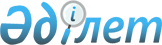 О стратегическом плане развития области до 2010 года
					
			Утративший силу
			
			
		
					Решение Павлодарского областного маслихата (XX сессия, II созыв) от 24 июня 2002 года N 46/20. Зарегистрировано Управлением юстиции Павлодарской области 29 июля 2002 года за N 1375. Утратило силу решением маслихата Павлодарской области от 16 февраля 2011 года N 352/32      Сноска. Утратило силу решением маслихата Павлодарской области от 16.02.2011 N 352/32.

      Заслушав и обсудив информацию начальника департамента экономики области Кажыкена М.З. о стратегическом плане развития области до 2010 года областной маслихат РЕШИЛ: 

      1). Утвердить прилагаемый стратегический план развития области до 2010 года (далее Стратегический план). 

      2). Поручить департаменту экономики области осуществлять координацию деятельности государственных органов области по выполнению Стратегического плана и ежегодно к 1 февраля представлять информацию о ходе реализации Стратегического плана в постоянную комиссию областного маслихата по экономике и бюджету. 

      3). Департаменту финансов области обеспечить своевременное финансирование мероприятий Стратегического плана. 

      4). Контроль за исполнением данного решения возложить на постоянную комиссию областного маслихата по экономике и бюджету (Шабрат Н.П.)        Председатель ХХ сессии  

      областного маслихата II созыва Ш. Мусин Приложение к решению     

XX сессии областного маслихата 

II созыва         

от "24" июня 2002 года N 46/20 

  C ТРАТЕГИЧЕСКИЙ ПЛАН РАЗВИТИЯ ОБЛАСТИ ДО 2010 ГОДА 

    ВВЕДЕНИЕ       Послание Президента Республики Казахстан "Казахстан 2030: процветание, безопасность и улучшение благосостояния всех казахстанцев" определило основные направления долгосрочной стратегии развития Казахстана до 2030 года. 

      В целях реализации начального этапа долгосрочной стратегии были приняты и реализованы Стратегический план развития Республики Казахстан на 1998-2000 годы и региональные стратегические планы на соответствующий период. Стратегический план развития Павлодарской области был утвержден решением акима области от 19.03.1998 года. 

      Результаты его выполнения характеризуют, что в целом трехлетний Стратегический план реализован. По уровню своего экономического развития область входит в число пяти наиболее развитых регионов республики.  

      В соответствии с  Указом Президента Республики Казахстан от 4 декабря 2001 года N 735 "О дальнейших мерах по реализации Стратегии развития Казахстана до 2030 года", Планом мероприятий по реализации Программы действий Правительства Республики Казахстан на 2000-2002 годы, утвержденной  постановлением Правительства Республики Казахстан от 7 марта 2000 года N 367, в области разработан стратегический план развития до 2010 года, который определяет механизмы и пути достижения приоритетов, поставленных в Стратегии-2030. 

  Раздел I. СОЦИАЛЬНАЯ ПОЛИТИКА 

         ГЛАВА 1. Увеличение численности населения       1. ЦЕЛЬ       Увеличение численности населения области.        2. АНАЛИЗ СИТУАЦИИ        Численность Павлодарской области на 1 декабря 2001 года составила 759,7 тысячи человек. Уже в течение 9 лет население области постоянно сокращается, за этот период оно уменьшилось на 200,4 тысячи человек, или на 21 %. Убыль населения обусловлена как снижением естественного прироста - идет снижение рождаемости, повысилась смертность, так и миграционным оттоком. 

      За 11 месяцев 2001 года по области зарегистрировано 8098 рождений, что почти на уровне 2000 года (на 0,3 % меньше, чем в 2000 году). Общий коэффициент рождаемости за этот период составил 11,5 родившихся на 1000 человек населения. 

      Число зарегистрированных смертей в январе-ноябре 2001 года по сравнению с аналогичным периодом 2000 года уменьшилось на 119 человек, или 1,5 % и составило 7645 человек. Общий коэффициент смертности составил 10,9 умерших в расчете на 1000 человек, его уровень уменьшился на 3,4 %. Среди основных причин смертности на первом месте находятся болезни системы кровообращения 45,7 % всех случаев смерти, несчастные случаи, отравления и травмы 16,8 %, новообразования 15 %.  

      Естественный прирост населения за 11 месяцев 2001 года составил всего 453 человека, за тот же период 2000 года - 361 человек. Уменьшается миграционный отток населения, число выбывших составило 28,3 тысячи человек, что меньше на 4,2 %. Количество прибывших по всем потокам увеличилось на 12,8 % и составило 15,9 тыс. человек. Миграционные потери в результате превышения числа выбывших над числом прибывших составили 12,4 тыс. человек, что на 19,6 % меньше, чем год назад.       1. Сильные стороны 

      Достаточная обеспеченность учреждениями здравоохранения. 

      Репатриация казахов на историческую родину. 

      Разветвленная сеть учебных заведений всех уровней и наличие квалифицированных кадров. 

      Пропаганда здорового образа жизни.       2. Слабые        стороны 

      Относительно высокий уровень безработицы. 

      Ухудшение экологии, рост загрязнения окружающей среды. 

      Слабое репродуктивное здоровье населения. 

      Отсутствие стимулов и льгот на рождение ребенка.       3. Возможности 

      Экономический рост и подъем общего жизненного уровня населения. 

      Достижение реального снижения социально значимых заболеваний. 

      Проведение особо важных природоохранных проектов и улучшение экологической ситуации в регионе. 

      Повышение эффективности мер по решению жилищных проблем. 

      Поддержка молодых семей. 

      Создание благоприятных условий для репатриации казахов на историческую родину.       4. Угрозы  

      Усиление факторов влияния на рост смертности населения: наркомания, СПИД.  

      Негативное воздействие состояния экологии на здоровье населения.       3. СТРАТЕГИЧЕСКИЕ ЗАДАЧИ: 

      создание эффективной системы охраны здоровья населения, увеличение рождаемости; 

      снижение уровня смертности, увеличение продолжительности жизни; 

      улучшение репродуктивного здоровья населения; 

      снижение миграционной активности населения, создание благоприятных условий для переезда репатриантов.       4. СТРАТЕГИЯ ДЕЙСТВИЙ 

      5. Первый этап 2002 - 2005 годы 

      1) Создание эффективной системы охраны здоровья населения, увеличение рождаемости: 

      укрепление первичной медико - санитарной сети, улучшение качества доступной медицинской помощи населению; 

      обеспечение малолетних детей из малообеспеченных семей качественным бесплатным питанием; 

      внедрение программ поддержки многодетных семей и одиноких родителей; 

      внедрение государственных программ по поддержке работающих женщин, особенно беременных и воспитывающих маленьких детей.       2) Снижение уровня смертности, увеличение продолжительности жизни: 

      создание системы пропаганды и формирования здорового образа жизни; 

      внедрение образовательных программ по физической подготовке населения, создание спортивных школ, клубов, обществ; 

      развитие программ общественного здравоохранения по снижению смертности и заболеваемости населения от несчастных случаев, травматизма.       3) Улучшение репродуктивного здоровья населения: 

      снижение уровня социально значимых заболеваний; 

      профилактика здоровья молодежи путем внедрения во всех учебных заведениях области специальных программ для усиления профилактической работы;  

      обеспечение доступности услуг по консультированию, просвещению и планированию семьи; 

      законодательное и нормативное обеспечение доступа всех женщин и девочек к высококачественному санитарному просвещению по вопросам половой жизни и деторождения.       4) Снижение миграционной активности населения, создание благоприятных условий для переезда репатриантов: 

      социальная защита репатриантов (оралманов) путем создания им возможностей для обустройства, адаптации к местным условиям, оказания поддержки для занятия малым и средним бизнесом; 

      социальная защита населения путем оказания адресной помощи малоимущим слоям населения, многодетным семьям, молодежи за счет квотирования для них рабочих мест, создания сети подростковых клубов, реализации действующих областных программ по защите молодежи.       6. Второй этап 2005 - 2010 годы 

      1) Создание благоприятных условий для увеличения количества браков. Увеличение рождаемости:  

      оказание содействия молодежи в решении жилищных проблем, путем обеспечения доступности жилищных кредитов для молодоженов, молодых семей без жилья по случаю рождения ребенка; 

      проведение активной политики занятости молодежи через разработку и реализацию государственных программ кредитования молодых людей и выделение грантов на получение ими профессионального образования, создание собственного дела, привлечение молодежи в сферу малого и среднего бизнеса.       2) Улучшение репродуктивного здоровья населения: 

      оказание государственной поддержки таким мерам как:  

      разработка, внедрение методов восстановления репродуктивных функций и проведение исследований в этой области; 

      изучение биомедицинских, эпидемиологических и санитарно-гигиенических аспектов заболеваний, которые оказывают особенно серьезное или специфическое влияние на здоровье женщин, таких, как рак груди, инфекция половых путей, венерические болезни, ВИЧ/СПИД; 

      профилактика бесплодия у мужчин и женщин, начиная с раннего детского возраста и принятие мер по устранению причин бесплодия; 

      лечение бесплодия у мужчин и женщин, увеличение доступа к медицинским услугам по искусственному оплодотворению и иным возможностям родить ребенка; 

      решение экологических проблем, вызывающих бесплодие. 

         ГЛАВА 2. Экономически, экологически, социально обоснованная схема размещения населения в регионе       1. ЦЕЛЬ 

      Повышение уровня жизнеобеспечения населения в сельских районах и регионах, упразднение бесперспективных аулов (сел, поселков), сохранение существующей схемы размещения населения в промышленных регионах.       2. АНАЛИЗ СИТУАЦИИ 

      На территории области расположены 3 города областного подчинения и 10 районов.  

      Основу экономики региона составляет промышленность. Крупные промышленные предприятия области расположены в городах, где сосредоточенно 67,8 % населения.  

      Во многих районах практически не существует потенциальных реципиентов рабочей силы и налогоплательщиков. Непроизводственная сфера в этих районах не может развиваться, так как уровень доходов населения является для этого недостаточным.  

      Постоянное население Павлодарской области имеет тенденцию к сокращению. Достигнув пика в 971,7 тыс. человек в 1992 году, оно уменьшилось к настоящему времени до 758,5 тыс. человек. В сельской местности проживает 36,5 % от общей численности населения области.  

      Из 10 районов к депрессивным относятся 2 района. Эти районы имеют аграрную направленность (животноводство), но только один район из них может удовлетворить потребность местного населения на основные продукты питания. 

      Для сохранения и улучшения сложившейся схемы размещения населения депрессивным районам оказывается поддержка на местном уровне, а именно: ежегодно увеличивается объем субвенций из областного бюджета, что позволило полностью ликвидировать задолженность по детским и жилищным пособиям и своевременно решать возникшие проблемы регионов. Наряду с государственной социальной помощью оказывается благотворительная помощь общественными организациями, фондами, крупными предприятиями и предпринимателями. 

      За 2000-2001 годы на основании решений областного маслихата и акима области в связи с миграцией населения упразднено 55 аулов (сел).       7. Сильные стороны 

      Развитое сельскохозяйственное производство, рост валовой продукции сельского хозяйства. 

      Наличие крупных фермерских хозяйств. 

      Наличие предприятий по переработке сельхозпродукции. 

      Обеспеченность сельских районов сетью образования, здравоохранения, культуры.       8. Слабые стороны  

      Недостаточное развитие транспортной инфраструктуры и связи на селе. 

      Высокий уровень безработицы. 

      Низкие доходы сельского населения.       9. Возможности 

      Развитие малого бизнеса в сельских районах и увеличение доли занятого населения. 

      Улучшение образования и здравоохранения в аулах (селах), укрепление их материально-технической базы и укомплектование кадрами. 

      Реализация программ по обеспечению качественной питьевой водой и улучшению дорог.       10. Угрозы 

      Сокращение сельского населения. 

      Увеличение бесперспективных аулов (сел).       3. СТРАТЕГИЧЕСКИЕ ЗАДАЧИ ДО 2010 года: 

      выработка конкретных мер по социально-экономическому развитию села; 

      упразднение бесперспективных аулов (сел).     § 4. СТРАТЕГИЯ ДЕЙСТВИЙ 

      11. Первый этап 2002 - 2005 годы 

      1) Выработка конкретных мер по социально-экономическому развитию села: 

      разработка Программы развития сельского хозяйства Павлодарской области, которая включает в себя конкретные меры по организации системы сбыта продукции, созданию информационно-маркетинговой системы, машино-технологических станций, возрождению семеноводческой и селекционно-племенной работы, а также основные направления в переработке сельскохозяйственной продукции. Реализация мероприятий по развитию аграрного сектора, предусмотренных программой, позволит за счет собственного производства полностью удовлетворить потребность населения по хлебу, крупам и по всем видам животноводческой продукции; 

      софинансирование сельхозтоваропроизводителей за счет средств местных бюджетов и кредитов коммерческих банков; 

      обучение фермеров путем: 

      проведения семинаров по повышению квалификации специалистов сельского хозяйства; 

      обучения глав крестьянских хозяйств рыночным методам хозяйствования.       2) Упразднение аулов (сел). 

      В 2002 году предусмотрено упразднение 6 аулов (сел) с общей численностью населения 44 человека. На перспективу будет продолжена работа в этом направлении.       12. Второй этап 2006 - 2010 годы 

      1) Выработка конкретных мер по социально-экономическому развитию села. 

      Улучшение качества работы телефонной связи и транспорта в сельской местности за счет: 

      оптимизации сети АТС путем внедрения системы уплотнения абонентских линий и обеспечения устойчивой связи в сельских регионах; 

      модернизации телефонной сети, замены устаревших АТС новыми для обеспечения выхода абонентов на автоматическую международную связь; 

      обеспечения доступности транспортных услуг сельского населения путем снижения тарифов на пассажирские услуги. 

         ГЛАВА 3. Развитие и оптимальное использование трудовых ресурсов в регионе: планируемые пропорции, обеспечение занятости       1. ЦЕЛЬ       Основная цель: Оптимальное использование трудовых ресурсов.  

      Сопутствующие цели : установление эффективного государственного контроля над развитием ситуации в сфере занятости; повышение занятости населения за счет осуществления активной политики занятости. §        2. АНАЛИЗ СИТУАЦИИ 

      За последние годы в Павлодарской области наметилась тенденция экономического роста, роста инвестиций, реанимации предприятий, создания новых производств, развития малого и среднего бизнеса, восстановления сельскохозяйственного производства. 

      Стабилизация в базовых отраслях экономики, несмотря на снижение численности населения, позволила приостановить темпы падения численности трудовых ресурсов. В 2000 году они составили 476,2 тыс. человек, или 60,7 % от общей среднегодовой численности населения, 2001 году - 499,3 тыс. человек, или 65,4 %. Преобладающая доля (86,5 %) трудовых ресурсов приходится на экономически активное население - 431,9 тыс. человек, экономически неактивное население - 67,4 тыс. человек. Рост экономически активного населения происходит за счет роста занятых в отраслях экономики и снижения числа безработных. Развитие трудовых ресурсов обеспечивается за счет развития традиционных отраслей экономики - горнодобывающей и обрабатывающей промышленности, восстановления легкой и перерабатывающей промышленности, увеличения предприятий малого бизнеса. Рост занятости населения обеспечивается созданием новых рабочих мест во всех отраслях экономики, проведения политики микрокредитования, трудоустройства безработных. За 2001 год создано 8717 рабочих мест, в 2002 году ожидается создание 9000 новых рабочих мест. 

      Распределение трудовых ресурсов между отраслями экономики достигло следующих пропорций: промышленность - 15,8 %, сельское хозяйство и лесоводство - 4,1 %, транспорт и связь - 5,3 %, строительство - 2,6 %. К 2005 г. прогнозируется эти пропорции сохранить.  

      Уровень занятости населения в экономике области на конец 2001 года составил 71,3 %, из них 61,8 % - занятые по видам экономической деятельности и 38,2 % - самостоятельно занятое население. Самостоятельно обеспечивают себя работой 148,7 тыс. человек.  

      Уровень безработицы на фиксированном рынке труда области снизился с 6,5 % в 1999 году до 5,3 % в 2001 году. По состоянию на 1.01.2002 года численность безработных составляет 24552 человека, что на 2,8 % больше уровня 2000 года, 67,5 % безработных проживают в сельской местности.        13. Сильные стороны 

      Высококвалифицированные трудовые ресурсы. 

      Защита внутреннего рынка путем квотирования иностранной рабочей силы. 

      Развитие предпринимательства, самозанятость населения. 

      Восстановление предприятий, организация новых производств, увеличение численности занятых в реальном секторе экономики. 

      Содействие занятости населения, подготовка и переподготовка кадров.       14. Слабые стороны 

      Наличие скрытой оплаты труда. Снижаются как налоговые поступления в бюджет, так и социальная защищенность по пенсионному обеспечению. 

      Отставание темпов роста заработной платы от темпа роста прожиточного уровня.       15. Возможности 

      Наличие природных ресурсов (добыча и переработка) и производств, позволяющих сотрудничать на внешнем рынке. 

      Транспортная и коммуникационная доступность. 

      Предполагаемый экономический рост вследствие развития в регионе импортозамещающих производств. 

      Развитие малого бизнеса и индивидуального предпринимательства. 

      Создание регионального информационного пространства по вопросам трудоустройства. 

      Эффективная защита внутреннего рынка труда от ввоза иностранной рабочей силы. 

      Разработка и внедрение схемы размещения производительных сил.       16. Угрозы 

      Снижение объемов производства в экспортоориентированных отраслях из-за зависимости от мировых цен на продукцию. 

      Рост масштабов скрытой безработицы, нелегальной занятости. 

      Рост численности длительно (более года) неработающих граждан.       3 . СТРАТЕГИЧЕСКИЕ ЗАДАЧИ: 

      совершенствование региональной информационно-нормативной базы. 

      обеспечение продуктивной занятости, сокращение безработицы, создание рабочих мест; 

      поддержка и развитие предпринимательства и самозанятости безработных; 

      регулирование адаптационных процессов при социально-экономических последствиях безработицы; 

      защита внутреннего рынка труда.      § 4. СТРАТЕГИЯ ДЕЙСТВИЙ 

      17. Первый этап 2002 - 2005 годы 

      Основными направлениями в регулировании занятости населения в 2002-2005 годах будут: разработка и реализация региональной программы занятости населения, восстановление рабочих мест и создание новых производств, стимулирование занятости населения и поддержка предпринимательства. Приоритетными для создания новых рабочих мест и увеличения занятости населения станут отрасли обрабатывающей промышленности.       1) Совершенствование региональной информационно - нормативной базы 

      Реализация этой задачи требует обеспечения всех уполномоченных органов по вопросам занятости компьютерной техникой для создания единой региональной сети по вопросам трудоустройства с внедрением необходимых программно - прикладных материалов. В 2002 году предполагается подключение всех региональных органов занятости к республиканской информационной сети по рынку труда через систему "Banknet". Это позволит увеличить возможности службы занятости по организации трудоустройства населения, а население получит доступ к информации о спросе на рабочую силу на предприятиях региона и за ее пределами, что способствует развитию процессов трудовой миграции, мобильности безработных на республиканском рынке труда.        2) Обеспечение продуктивной занятости, сокращение безработицы, создание рабочих мест : 

      содействие занятости населения. Ожидается, что в 2002 году в органы занятости обратится по вопросам трудоустройства до 30 тысяч человек, из которых будет трудоустроено на постоянное рабочее место до 6,5 тыс. человек, в том числе на новые рабочие места, создаваемые на предприятиях всех отраслей экономики и в сфере малого бизнеса и предпринимательства, по прогнозам будет трудоустроено 3245 человек; 

      организация занятости целевых групп населения, нуждающихся в социальной поддержке, предполагает обеспечение этой категории населения первоочередного трудоустройства, направление на общественные работы и профессиональное обучение;  

      организация временных оплачиваемых общественных работ; 

      организация профессионального обучения, переобучения, повышения квалификации безработных с учетом потребности рынка труда будет осуществляться на базе государственных и негосударственных учебных заведений области за счет средств местных бюджетов; 

      содействие занятости граждан из семей, не имеющих ни одного работающего члена семьи. В 2002 году предполагается трудоустроить на постоянное место работы до 1615 человек из таких семей, занять на общественных работах до 4370 человек, направить на обучение 295 человек; 

      работа по координации совместных действий отраслевых департаментов и акимов районов и городов по созданию новых рабочих мест. В 2002 году возможно создание 9000 рабочих мест, в том числе в промышленности - до 2298 рабочих мест, в сфере малого бизнеса и предпринимательства - 2747, в сельском хозяйстве - 3225.       3) Поддержка и развитие предпринимательства и самозанятости безработных: 

      обучение безработных с ориентацией на организацию самостоятельной занятости и предпринимательства, особенно в сельской местности; 

      финансирование посредством кредитов, микрокредитов на льготных условиях желающих обеспечить самостоятельную занятость; 

      привлечение международных организаций, общественных объединений и фондов по выделению безвозмездных дотаций для развития безработными собственного бизнеса; 

      решение на государственном уровне вопросов по льготному налогообложению предпринимателей из числа безработных, впервые создавших собственное дело, до становления рентабельного и устойчивого бизнеса.       18. Второй этап 2006 - 2010 годы  

      1) Регулирование адаптационных процессов при социально-экономических последствиях безработицы: 

      расширение видов, форм оплачиваемых общественных работ, а также увеличение продолжительности участия безработных на общественных работах; 

      заключение договоров с работодателями на трудоустройство безработных по направлению органов занятости; 

      активное сотрудничество с предприятиями, получающими лицензии на привлечение иностранной рабочей силы, в плане установления квоты на трудоустройство социально - слабозащищенных категорий населения.       2) Защита внутреннего рынка труда: 

      проводить жесткую политику по обоснованию целесообразности ввоза рабочей силы; 

      устанавливать квотирование рабочих мест на предприятиях, использующих иностранную рабочую силу; 

      посредством контролирующих органов осуществлять надзор за соблюдением законодательства Республики Казахстан, особенно в части соблюдения трудовых прав работников. 

        ГЛАВА 4. развитие социальной инфраструктуры: образование, здравоохранение, социальное обеспечение и социальная защита       1. ЦЕЛЬ (ОБРАЗОВАНИЕ ) 

      Создание условий для развития национальной модели системы образования, обеспечение доступности к качественному образованию.       2. АНАЛИЗ СИТУАЦИИ (ОБРАЗОВАНИЕ ) 

      Система образования Павлодарской области представляет реальные возможности для выбора учащимися различных форм обучения, типов учебного заведения, уровня получения образования. 

      В области функционируют 469 государственных общеобразовательных школ с контингентом 141,6 тыс. учащихся. В 139 школах с казахским языком обучения (136 - в 2000 году) и в 153 смешанных школах на казахском языке обучается 40,8 тыс. детей (28,8 %). Кроме того, в области действуют 5 школ-интернатов общего типа, 6 коррекционных (вспомогательных) школ-интернатов и 1 вспомогательная школа, 3 детских дома, 1 специализированная кадетская школа-интернат (112 детей), 26 пришкольных интернатов (950 детей), 3 приюта (на 150 мест).  

      План оснащения школ компьютерами выполнен на 100 %. Обеспеченность учебниками по всем классам в школах с казахским языком обучения составляет 77 %, в школах с русским языком 65 %. 

      В 69 дошкольных организациях области обучаются 11,3 тыс. человек. В 29 смешанных детских садах обучение и воспитание ведется на казахском и русском языках. Количество групп в них возросло с 40 до 54, детей с 810 до 1504 чел.  

      В системе профессионального образования области функционирует 25 государственных профессиональных школ.  

      Постепенно развиваются учебные заведения нового типа. Для подготовки квалифицированных рабочих и специалистов повышенного уровня квалификации на базе лучших профшкол созданы профессиональные лицеи. Высокий уровень качества образования выпускники области подтвердили в ходе проведения комплексного тестирования при поступлении в высшие учебные заведения. Гранты и кредиты получили 1757 выпускников области (в 2000 году - 943), что является лучшим показателем в республике.       19. Сильные стороны 

      Разветвленная сеть учебных заведений всех уровней. 

      Высокий образовательный рейтинг области по республике. 

      Наличие компьютерной техники в школах области. 

      Наличие квалифицированных кадров. 

      Наличие школ нового типа. 

      Наличие тенденции увеличения количества учащихся, обучающихся на государственном языке. 

      Ежегодно выделяются целевые средства из бюджета на оздоровление и летний отдых детей. 

      Развиваются негосударственные учебные заведения.       20. Слабые стороны 

      Недостаточное количество детских домов и школ-интернатов для детей-сирот и детей с ограниченными возможностями в развитии, внешкольных организаций. 

      Снижение доступности образовательных услуг, особенно в системах дошкольного воспитания и обучения, начального и среднего профессионального образования на селе. 

      Наличие совмещенных классов-комплектов в среднем звене малокомплектных школ. 

      Дефицит учебников для учащихся среднего, старшего звена и учебно-методической литературы. 

      Недостаточная информационная оснащенность организаций образования. 

      Плохая оснащенность организаций образования спортинвентарем. 

      Слабо используются передовые технологии обучения. 

      Утеряно партнерство организаций образования и предприятий в решении проблем профессионального образования. 

      Текучесть кадров в сельской местности.       21. Возможности 

      Повышение профессионального уровня педагогических кадров. 

      Полный охват детей пяти-шестилетнего возраста предшкольной подготовкой. 

      Завершение компьютеризации системы общего среднего образования. Развитие информационных систем, возможности использования Интернет в системе образования. 

      Развитие сети интернатных учреждений, детских деревень.       22. Угрозы 

      Рост числа правонарушений среди несовершеннолетних, не занятых полезной деятельностью. 

      Рост количества детей и подростков, злоупотребляющих курением, алкоголем, приобщившихся к токсикомании и наркомании, распространение СПИДа среди подростков. 

      Увеличение количества детей из малоимущих семей, детей, оставшихся без попечения родителей, беспризорности и бродяжничества детей. 

      Ухудшение здоровья детей.       3. СТРАТЕГИЧЕСКИЕ ЗАДАЧИ (ОБРАЗОВАНИЕ): 

      охват пяти-шестилетних детей предшкольной подготовкой; 

      охват обучением всех детей школьного возраста и социальная защита детей; 

      завершение компьютеризации системы среднего образования; 

      учебно-методическое обеспечение системы начального и среднего профессионального образования; 

      создание условий для повышения доступности дошкольного, начального и профессионального образования для детей и подростков; 

      развитие партнерства организаций профессионального образования с предприятиями; 

      обеспечение стабильности педагогических кадров в сельской местности; 

      профилактика правонарушений, безнадзорности среди детей, подростков и молодежи; 

      обеспечение мер по охране здоровья учащихся и педагогов; 

      улучшение материально-технического обеспечения школ.       4. СТРАТЕГИЯ ДЕЙСТВИЙ (ОБРАЗОВАНИЕ): 

      23. Первый этап 2002 - 2005 годы 

      1) Внедрение гибких программ дошкольного образования (подготовки к школе) для 5-6 летних детей. 

      В 2005 году количество дошкольных учреждений увеличится на 10,4 % и достигнет 85 единиц.       2) Достижение всеобщей грамотности, обеспечение полного охвата детей школьного возраста всеобщим обязательным средним образованием, улучшение качества образования: 

      обеспечить доведение сети организаций общего среднего образования до установленного норматива; 

      содействовать открытию пришкольных интернатов и других интернатных учреждений, организовать подвоз к школе детей, проживающих на расстоянии более трех километров от школ; 

      направить бюджетные ассигнования на обеспечение нормативов по питанию, обмундированию и других расходов на воспитанников интернатных организаций; 

      принять меры по развитию фондов всеобуча при общеобразовательных школах и более эффективному использованию их средств; 

      обеспечить подключение средних школ к сети Интернет и использование компьютерных программ в учебно-воспитательном процессе; 

      обеспечить учащихся школ учебниками и учебно-методическими пособиями нового поколения на основе государственного заказа; 

      повысить уровень доступности профессионального образования путем увеличения приема учащихся в бюджетные группы профессиональных школ и колледжей; 

      предусмотреть увеличение государственного заказа на подготовку специалистов со средним профессиональным образованием по педагогическим, техническим и сельскохозяйственным специальностям.       3) Обеспечение мер по охране здоровья учащихся и педагогов: 

      проводить дни здоровья в учебных заведениях; 

      совершенствовать работу специальных медицинских групп для детей с отклонениями в здоровье; 

      обеспечить организацию летнего отдыха и оздоровления детей; 

      увеличить количество спортивных секций в учреждениях образования и численности детей, занимающихся спортом.       24. Второй этап 2006-2010 годы 

      1) Повышение уровня общей образованности населения. 

           Качество человеческого капитала будет одним из самых главных препятствий экономического развития в долгосрочном плане. Растущие информационные потоки и высокотехнологичные производства требуют не исполнителей узкой специализации, а специалистов с базовым уровнем образованности, способными переключиться с одного вида деятельности на другой, с обширными коммуникативными умениями и навыками. Вместе с тем на завершающих этапах обучения необходима более точная адаптация системы профессионального образования к актуальным и перспективным потребностям рынка.  

      В рамках делового, заинтересованного партнерства профессиональных школ, лицеев и колледжей и предприятий всех форм собственности необходимо обеспечить единство теоретических знаний и практических навыков, приобретаемых в рамках профессиональной практики на базе предприятий.       2) Укрепление материально-технической базы организаций образования, внедрение новых технологий обучения. Создание надлежащих жилищно-бытовых условий для молодых специалистов сельских школ.             5. ЦЕЛЬ (ЗДРАВООХРАНЕНИЕ) 

      Создание эффективно действующей системы здравоохранения, обеспечивающей улучшение состояния здоровья населения.        6. АНАЛИЗ СИТУАЦИИ (ЗДРАВООХРАНЕНИЕ) 

      В последнее годы состояние здоровья населения области заметно улучшилось, о чем свидетельствуют демографические показатели и показатели заболеваемости.  

      Наметился рост рождаемости и естественного прироста населения, снижение показателя младенческой смертности. 

      Достигнуто снижение заболеваемости туберкулезом на 2,5 %, показатель заболеваемости составил 196 на 100 тыс. населения (201,1 - в 2000 году). Отмечается снижение смертности от этого заболевания и сокращение числа запущенных случаев. Кроме того, наблюдается снижение числа случаев таких социально опасных заболеваний, как вирусные гепатиты, педикулез, сифилис. 

      Произошел рост заболеваемости наркологическими расстройствами более чем на 50 % относительно 2000 года, показатель заболеваемости составил 1139,4 на 100 тыс. населения. Отмечается рост ВИЧ - инфицирован-ных, выявлено 439 случаев, показатель заболеваемости составил 57,0 на 100 тыс. населения (10,5 - в 2000 году). 

      На начало 2002 года медицинскую помощь жителям области оказывают 126 амбулаторно-поликлинических организаций, в том числе 6 консультативно-диагностических поликлиник, 34 городских и 82 сельских семейных врачебных амбулаторий. Кроме того, на селе функционируют 225 фельдшерско-акушерских пунктов и в 51 населенном пункте имеются должности медицинских работников без выделения отдельного помещения. Стационарную помощь населению области оказывают 43 больничных организации, в том числе 7 диспансеров.  

      Наряду с государственным сектором продолжают развиваться частные медицинские организации, на конец 2001 года работала 151 такая организация. 

      Позитивные изменения в системе здравоохранения области связаны с разработкой и реализацией региональных Программ, направленных на сохранение и поддержку имеющегося уровня оказания медицинской помощи населению, обеспечение эффективной деятельности медицинских учреждений в повышении качества медицинской помощи.            25. Сильные стороны 

      Функционирование первичной медико-санитарной помощи. 

      Активизация работы по формированию здорового образа жизни. 

      Наличие предпосылок к эффективной системе финансирования в виде многоканальной формы финансирования медицинских услуг. 

      Наличие негосударственного сектора медицинского обслуживания, что создает возможность конкуренции. 

      Функционирование в медицинских вузах интернатуры, постдипломной подготовки семейных врачей на факультете усовершенствования врачей. 

      Наличие внутреннего рынка медицинских услуг, обеспечивающего возможности выбора.       26. Слабые стороны 

      Отсутствие концептуальной основы для оптимального сочетания плановых и рыночных механизмов управления. 

      Ориентация здравоохранения на меры лечебного характера и недостаточность мероприятий, направленных на профилактику заболеваний. 

      Отсутствие конкуренции и соответствующих материальных стимулов. 

      Изношенность диагностического и лечебного оборудования в лечебно-профилактических учреждениях. 

      Отсутствие широкого применения современных и эффективных технологий в области профилактики, диагностики и лечения. 

      Слабое развитие фармацевтической и медицинской промышленности.        27. Возможности 

      Включение других отраслей социальной сферы в организацию здравоохранительных мер. 

      Расширение источников финансирования. 

      Активизация деятельности неправительственных организаций по программным вопросам здравоохранения. 

      Медицинская гуманитарная помощь.       28. Угрозы 

      Наличие на фармацевтическом рынке лекарственных средств, не отвечающих требованию стандартов. 

      Снижение доступности для населения качественной питьевой воды. 

      Низкая платежеспособность значительной части населения (вопросы по самообеспечению полноценным питанием). 

      Рост наркобизнеса и доступности наркотиков. 

      Активная миграция из ближнего и дальнего зарубежья, что составляет угрозу распространения ВИЧ- инфекции. 

      Усиление экологических факторов влияния на здоровье. 

      Ухудшение эпидемиологической ситуации в результате нелегальной иммиграции.       7. СТРАТЕГИЧЕСКИЕ ЗАДАЧИ (ЗДРАВООХРАНЕНИЕ): 

      усилить профилактические меры, предупреждающие возникновение и развитие социально значимых заболеваний и заболеваний, опасных для окружающих; 

      укрепить службу формирования здорового образа жизни; 

      совершенствовать организацию оказания медицинской помощи населению. Укрепить первичную медико-санитарную помощь, развивать практику семейного врача; 

      усовершенствовать лекарственное обеспечение. Способствовать развитию местной фармацевтической отрасли; 

      совершенствовать состояние водообеспечения населения и мониторинг окружающей среды; 

      улучшить организацию лечебного процесса путем внедрения новых и рекомендуемых ВОЗ методов лечения; 

      усовершенствовать систему финансирования с целью повышения качества медицинской помощи населению; 

      совершенствовать управление системой здравоохранения; 

      повысить реальную доступность медицинской помощи для широких слоев населения: создание правовых, экономических и организационных условий для предоставления медицинских услуг, виды, качество и объемы которых соответствуют уровню заболеваемости и запросам населения, современному уровню медицинской науки и технологии, а также ресурсам, располагаемым областью и гражданами; 

      усилить государственное регулирование платной медицинской помощи, оказываемой в медицинских учреждениях.        8. СТРАТЕГИЯ ДЕЙСТВИЙ (ЗДРАВООХРАНЕНИЕ) 

      29. Первый этап 2002-2005 годы 

      1) Усиление государственного регулирования платной медицинской помощи, оказываемой в медицинских учреждениях 

      Эта задача является тактически первоочередной для повышения доступности медицинской помощи для населения. Практически она сводится к ограничению происходящего сегодня бесконтрольного замещения бесплатной медицинской помощи платной. Необходимо ввести регулирование объемов бесплатной медицинской помощи и порядка предоставления платной медицинской помощи в медицинских учреждениях .       2) Развитие и укрепление сельских врачебных амбулаторий : 

      оснащение СВА необходимым медицинским оборудованием; 

      введение дифференцированной оплаты труда; 

      совершенствование внутренней организации работы СВА; 

      повышение профессионального уровня врачей.       3) Проведение профилактических мер, предупреждающих возникновение и развитие социально значимых заболеваний и заболеваний, опасных для окружающих: 

      иммунизация населения; 

      обеспечение качественными продуктами питания и водой; 

      пропаганда рационального питания и здорового образа жизни; 

      просветительская работа в отношении ИППП и ВИЧ-инфекции; 

      развитие пунктов профилактики ИППП; 

      увеличение сети обменных пунктов шприцев для наркоманов; 

      увеличение сети и развитие смотровых кабинетов в лечебно-профилактических организациях.       4) Формирование здорового образа жизни: 

      образовательные программы и информации в целях формирования здорового образа жизни должны быть предоставлены каждому гражданину: в школах, вузах, рабочих коллективах, через учреждения первичной медико-санитарной помощи.       30. Второй этап 2006-2010 годы 

      1) Внедрение системы стандартизации лекарственного обеспечения: 

      порядок формирования и обновления перечня жизненно необходимых и важнейших лекарственных средств;  

      формуляр лекарственных средств на основе перечня жизненно необходимых и важнейших лекарственных средств по торговым наименованиям лекарств с учетом данных фармакоэкономических исследований; 

      определение объемов лекарственной помощи при оказании гарантированной государством бесплатной амбулаторно-поликлинической, стационарной и скорой медицинской помощи; 

      подушевые нормативы финансирования лекарственной помощи по видам ее оказания, исходя из стоимости лекарственных средств, вошедших в формуляр; 

      минимальные социальные нормативы обеспечения льготных категорий населения лекарственными средствами.        2) Дальнейшее развитие негосударственного сектора здравоохранения: 

      активизируется работа по привлечению в отрасль здравоохранения зарубежных и отечественных инвесторов, грантов, займов международных финансовых организаций и других доноров.       3) Усовершенствовать систему финансирования, обеспечивающую оказание качественной медицинской помощи населению: 

      развивать и стимулировать добровольное медицинское страхование; 

      определить конкретный гарантированный объем бесплатной медицинской помощи с обязательным включением в него медицинского обеспечения пенсионеров, инвалидов, безработных, детей, беременных женщин, студентов.       4) Повысить качество медицинских услуг населению. Улучшить организацию лечебного процесса путем внедрения новых методов лечения, в том числе рекомендуемых ВОЗ: 

      оснащения медицинских организаций новой, современной диагностической и лечебной аппаратурой; 

      внедрения в медицинскую практику международных протоколов лечения и диагностики; 

      повышения квалификации медицинского персонала; 

      повышения тарифов; 

      ужесточения требований финансирующей организации при проверке качества оказания медицинской помощи.       5) Совершенствовать состояние водоснабжения населения и мониторинг окружающей среды: 

      обеспечить доступность населения к использованию чистой питьевой воды; 

      ужесточить контроль за соблюдением норм предельно допустимых концентраций веществ, загрязняющих атмосферу, для предприятий всех отраслей промышленности.       9. ЦЕЛЬ   (СОЦИАЛЬНОЕ ОБЕСПЕЧЕНИЕ И СОЦИАЛЬНАЯ ЗАЩИТА) 

      Создание эффективно действующей системы социального обеспечения населения, ориентированной на снижение уровня бедности населения, искоренение нищеты.       10. АНАЛИЗ СИТУАЦИИ (СОЦИАЛЬНОЕ ОБЕСПЕЧЕНИЕ И СОЦИАЛЬНАЯ ЗАЩИТА) 

      Переход на рыночные условия хозяйствования неизбежно привел к появлению таких социальных явлений, как безработица, бедность, категорий населения, нуждающегося в социальной поддержке со стороны государства. В настоящее время в связи с отменой социальных льгот отдельным категориям граждан увеличилось число слабозащищенных слоев населения. Кроме того, задержка с выплатой пенсий и пособий, отмена пособия по безработице, изменение подхода к оказанию адресной социальной помощи повлияли на рост численности малообеспеченных граждан и ухудшение их благосостояния. 

      По состоянию на 1 января 2002 года в Павлодарской области насчитывалось 105931 малообеспеченных граждан, или 13,7 % от общей численности населения области, что на 24 % больше, чем на 1 января 2001 года.  

      С марта 2001 года начата работа по определению количества малообеспеченных граждан в зависимости от глубины бедности и степени нуждаемости. В каждом населенном пункте, сельском округе при акимах на местах были созданы участковые общественные комиссии, которые путем подворного обхода составляли на каждую семью социальную карту. На основе социальных карт в городах и районах области создается база данных малообеспеченных граждан, определяются категории лиц, проживающие за чертой бедности. 

      В целях социальной защиты граждан, в первую очередь малообеспеченных, на областном уровне принимаются программы по борьбе с бедностью и безработицей. По итогам 2001 года государственная адресная социальная помощь малообеспеченным гражданам была оказана на сумму 574,7 млн. тенге за счет средств местного бюджета. 

      Была решена главная проблема погашение задолженности по детским пособиям 1997 - 2000 годов, которая на 01.01.2000 года составляла 434,8 млн. тенге. В результате проведенной работы снята социальная напряженность, резко уменьшен поток заявлений и жалоб со стороны семей, имеющих детей. 

      В области действует 1 центр и 13 отделений социальной помощи на дому, обслуживающих нуждающихся в постороннем уходе престарелых, функционируют 2 дома-интерната общего типа для престарелых и инвалидов и специализированный дом-интернат для психохроников. По итогам 2001 года областным обществом инвалидов произведена доставка кресел-колясок 100 инвалидам области. В городе Павлодаре продолжает действовать центр-приют для лиц, не имеющих определенного места жительства. С начала 2001 года в приют принято 472 человека. В центре социальной помощи акима города Павлодара за 2001 год получили лечение 1052 человека. На особом контроле в органах социальной защиты находятся ветераны.        31. Сильные стороны 

      Существование конституционных обязательств государства по предоставлению минимального объема помощи социально уязвимым слоям населения. 

      Существование специальных государственных пособий и иных социальных пособий. 

      Принятие республиканских и региональных программ борьбы с бедностью и безработицей. 

      Серьезная приверженность и понимание необходимости разрешения проблемы бедности на всех уровнях исполнительной власти. 

      Плодотворное взаимодействие с международными финансовыми организациями по вопросам усовершенствования системы социальной защиты, борьбы с бедностью.       32. Слабые стороны 

      Недостаточная адресность, прозрачность и доступность государственной социальной помощи. 

      Неэффективные подходы к измерению уровня и глубины бедности. 

      Снижение расходов на социальную защиту безработных. 

      Низкий уровень размера оказываемой материальной помощи. 

      Ущемление прав на социальную защиту высвобождаемых работников. 

      Отсутствие политики формирования навыков у населения к самообеспечению при наступлении социальных рисков, связанных с потерей работы, трудоспособности и доходов.       33. Возможности 

      Социальная защита малообеспеченных граждан, пособия гражданам, доходы которых ниже черты бедности. 

      Оказание адресной помощи остронуждающимся слоям населения. 

      Обеспечение роста реальных доходов населения.       34. Угрозы 

      Снижение денежного дохода пенсионеров, связанное с опережением темпов инфляции над темпом индексации пенсионных выплат.      § 11. СТРАТЕГИЧЕСКИЕ ЗАДАЧИ (СОЦИАЛЬНОЕ ОБЕСПЕЧЕНИЕ И СОЦИАЛЬНАЯ ЗАЩИТА) : 

       разработка механизма выявления малоимущих слоев населения и повсеместное внедрение социальных паспортов населенных пунктов, микрорайонов, аулов и так далее; 

      оказание государственной адресной социальной помощи малообеспеченным гражданам и предоставление других видов социальной помощи; 

      консолидация общества на всеобщую борьбу по снижению уровня бедности в регионах области и формирование общественного осознания населением необходимости и значимости этой работы; 

      дальнейшее развитие сети учреждений социальной защиты, обеспечение их функционирования и приоритетного финансирования; 

      обеспечение сбалансированной совместной деятельности организаций, учреждений и коммерческих структур по оказанию адресной социальной помощи малоимущим слоям населения.       12. СТРАТЕГИЯ ДЕЙСТВИЙ   (СОЦИАЛЬНОЕ ОБЕСПЕЧЕНИЕ И СОЦИАЛЬНАЯ ЗАЩИТА) 

      35. Первый этап 2002 - 2005 годы 

      Целью первого этапа является создание системы выявления малоимущих слоев населения, определение приоритетов оказания адресной помощи и создание условий для снижения уровня бедности в области. На этом же этапе предполагается разработать систему реальной адресной помощи, которая позволит уменьшить процент малообеспеченных граждан из числа трудоспособных и улучшить жизненный уровень социально уязвимых граждан. На достижение цели и решение приоритетных задач направлена реализация мер, нашедших отражение в областной программе по борьбе с бедностью, содействия безработице и занятости населения на 2002 год, утвержденной решением акима области от 12.06.2000 года № 134, отраслевых программах департаментов и управлений, различных планах мероприятий, принятых в настоящее время.       1) Разработка механизма выявления малоимущих слоев населения и повсеместное внедрение социальных паспортов населенных пунктов, микрорайонов, аулов и так далее: 

      ведение работы по определению количества малообеспеченных граждан в зависимости от глубины бедности и степени нуждаемости;  

      создание на основе социальных карт в городах и районах области базы данных малообеспеченных граждан, определение категории лиц, проживающих за чертой бедности, с целью оказания им в дальнейшем адресной социальной помощи.       2) Оказание государственной адресной социальной помощи малообеспеченным гражданам и предоставление других видов социальной помощи: 

      предоставление адресной социальной помощи на основе определения реальных критериев нуждаемости путем составления социальной карты с учетом всех видов доходов;  

      оказание благотворительной помощи в денежном и натуральном выражении; 

      обеспечение бесплатного амбулаторного лечения отдельных категорий граждан, имеющих право на выписку льготных рецептов; 

      обслуживание одиноких и одинокопроживающих нуждающихся пенсионеров и инвалидов службой социальной помощи на дому; 

      предоставление лечения и отдыха одиноким и одинокопроживающим гражданам в Центре социальной помощи акима города Павлодара; 

      обеспечение инвалидов креслами-колясками; 

      предоставление медицинской помощи одиноким престарелым гражданам в больнице сестринского ухода города Павлодара; 

      обслуживание одиноких престарелых в территориальном центре социальной помощи "Дом милосердия"; 

      оказание помощи малообеспеченным гражданам путем предоставления бесплатных обедов, выдачи одежды и обуви от населения.       3) Дальнейшее развитие сети учреждений социальной защиты, обеспечение их функционирования и приоритетного финансирования: 

      в 2002 году планируется создание областного дома-интерната для умственно отсталых детей.       36. Второй этап 2006 - 2010 годы 

      В последующем, вплоть до 2010 года, усилия службы социальной защиты населения будут направлены на: определение размера оказания государственной помощи малообеспеченным гражданам с учетом возможностей бюджета в зависимости от состава и совокупного дохода семьи; регистрацию малообеспеченных граждан во всех населенных пунктах области согласно социальным картам, с целью систематизации учета и отчетности; снижение уровня бедности по области за счет осуществления активной политики оказания адресной помощи, координации всех видов помощи, оказываемых малообеспеченным гражданам, стабилизации и повышения уровня жизни населения путем проведения последовательных реформ на основе мер социальной адаптации, экономической реабилитации и адресной поддержки социально уязвимых слоев населения.       1) Консолидация общества на всеобщую борьбу по снижению уровня бедности в регионах области и формирование общественного сознания населения о необходимости и значимости этой работы: 

      широкое освещение данного вопроса в средствах массовой информации в области, городах и районах: о количестве бедных граждан, о прожиточном минимуме, черте бедности, а также информирование населения о мерах, проводимых службой социальной защиты населения в этом направлении.       2) Дальнейшее развитие сети учреждений социальной защиты, обеспечение их функционирования и приоритетного финансирования: 

      для дальнейшей поддержки и расширения сети действующих учреждений социальной защиты, их эффективного функционирования необходимы меры приоритетного финансирования при безусловном упорядочении обязательств местного бюджета.       3) Обеспечение сбалансированной совместной деятельности организаций, учреждений и коммерческих структур по оказанию адресной социальной помощи малоимущим слоям населения: 

      для развития благотворительной деятельности, оказания спонсорской помощи исполнительной власти необходимо изыскать возможные пути для их реализации.        13. ОЖИДАЕМЫЕ РЕЗУЛЬТАТЫ  

      До 2005 года численность населения не увеличится по сравнению с показателями 2001 года в связи с продолжающимся миграционным оттоком. Начиная с 2006 года, ожидается увеличение численности за счет улучшения социально-экономических характеристик области, роста рождаемости. Иммиграция в область составит более 22 тысяч человек. В то же время уменьшится миграционный отток населения. Поэтому ежегодно численность населения области будет увеличиваться на 1-1,5 %. 

      В результате реализации мер по основным направлениям деятельности в сфере занятости к концу 2005 года произойдет стабилизация на рынке труда области. Создание новых рабочих мест позволит увеличить численность занятого населения по найму к 2005 году до 234,5 тысячи человек. Самостоятельно занятое население увеличится до 165 тысяч человек. Число безработных к 2005 году по сравнению с 2001 годом уменьшится на 12,2 %, сократится разрыв между показателем безработицы на открытом и фиксированном рынке труда, вследствие чего можно будет реально оценить ситуацию на рынке труда, и, следовательно, ситуация на рынке труда будет прогнозируемой и управляемой. 

      Реализация мер в сфере здравоохранения позволит повысить качество оказания медицинской помощи, что приведет к снижению общей заболеваемости и больных социально значимыми болезнями. Смертность от туберкулеза к 2005 году снизится на 10 %. Произойдет снижение младенческой смертности до уровня 20,0 на 1000 родившихся. 

      В области образования        будут созданы условия для обеспечения подготовленности всех детей к школе. Будет достигнут стопроцентный охват детей школьного возраста обучением по программе средней школы, включая детей, нуждающихся в специализированном обучении. Улучшатся условия для получения среднего общего образования, что позволить повысить доступность всех уровней образования для детей и подростков. Повысится качество образовательных услуг. Будет завершена компьютеризация системы среднего образования. Информационные системы, компьютерные учебные программы и Интернет будут использоваться в учебно-воспитательном процессе. Снизится количество правонарушений, совершаемых подростками и молодежью. Укрепится материально-техническая база системы образования. 

      В сфере социального обеспечения и социальной защиты реализация намеченных мероприятий благоприятно отразится на благосостоянии неимущих слоев населения, вследствие чего можно ожидать снижение уровня бедности. Количество малообеспеченных граждан сократится с 13,7 % от общей численности населения в 2001 году до 9,3 % в 2005 году. Все граждане области, имеющие средний душевой доход ниже уровня черты бедности, будут охвачены программой оказания адресной социальной помощи. В целом произойдет улучшение морально-психологического климата в обществе. 

  Раздел II. ПРОМЫШЛЕННО ТЕХНОЛОГИЧЕСКАЯ ПОЛИТИКА       1. ЦЕЛЬ  

      Формирование индустриального комплекса области за счет эффективного развития энергетической и горнодобывающей отраслей, машиностроительного комплекса, нефтехимической и металлургической промышленности, конкурентоспособных на внешнем и внутреннем рынках. 

      Реализация промышленно-технологической политики предполагает создание условий для роста промышленного производства путем освоения новых технологий, активизации работы по импортозамещению, перехода на международные стандарты серии ISO 9000 и выхода на новые рынки сбыта. 

      Достижение поставленной цели промышленно-технологической политики области планируется в два этапа.      37. Первый этап   2002-2005 годы 

      На данном этапе основные направления деятельности промышленности будут направлены на увеличение объемов выпускаемой продукции за счет модернизации и технического перевооружения действующих производств, развития межотраслевой кооперации, реализации комплекса мер по защите отечественных товаропроизводителей и создания условий для развития новых наукоемких производств. Будет активизирована работа по импортозамещению и выполнению мероприятий по внедрению международных стандартов серии ISO 9000, что позволит повысить качество и конкурентоспособность выпускаемой продукции предприятиями области.       38. Второй этап 2006-2010 годы 

      Данный этап предполагает дальнейшее развитие промышленного сектора экономики за счет сохранения объемов реализации традиционных товаров, увеличения доли экспорта новых готовых высокотехнологичных товаров, расширения географии экспорта за счет эффективного продвижения их на мировые рынки.       2. АНАЛИЗ СИТУАЦИИ 

      Промышленный потенциал региона определяют крупные экспортоориентированные промышленные компании, контрольный пакет акций которых находится в частной собственности иностранных инвесторов. Ими производится более 84 % областного и 6,3 % республиканского объема промышленной продукции. Это уголь, электро- и теплоэнергия, услуги по их доставке, глинозем, ферросплавы, продукты нефтепереработки и продукты питания, которые определяют экспортный потенциал области, уровень конкурентоспособности. 

      Определяющее воздействие на социально-экономическую ситуацию в области оказал спад промышленного производства, продолжавшийся до 2000 года. За период с 1996 по 1999 годы среднегодовой спад составил 7 %. Главная причина низкая конкурентоспособность выпускаемой продукции. Продолжались процессы вытеснения отечественных продовольственных товаров с внутренних рынков импортными аналогами. Сложившийся дисбаланс цен на продукцию промышленности и сельского хозяйства обусловил сокращение объемов на предприятиях сельскохозяйственного профиля и других отраслей. 

      Анализ работы промышленности за период 1995 - 1999 годы свидетельствует о неравномерности падения объемов в отдельных отраслях. Так, в базовых отраслях в среднем за год падение было в 2-3 раза ниже, чем в отраслях жизнеобеспечения населения: в электроэнергетике 8,1 %, угольной промышленности 8,6 %, тогда как в легкой 26,6 %, пищевой 20,3 %.  

      В целом, проведенные в промышленности в 1995 - 2001 годах реформы позволили создать условия для роста производства экспортной продукции и стабилизации производства других видов продукции, создали предпосылки для подъема экономики региона. С начала 2000 года наблюдается поступательное увеличение объемов производства почти во всех отраслях реального сектора. Индекс физического объема промышленной продукции (с учетом сектора домашних хозяйств) увеличился в 2000 году на 18,7 %. Промышленными предприятиями области произведено продукции на сумму 127,2 млрд. тенге.  

      Наиболее значительно возросли объемы производства в таких отраслях промышленности, как производство и распределение электроэнергии, газа и воды (индекс физического объема составил 120,4 %), машиностроение (149 %), горнодобывающая (131,2 %), металлургическая промышленность (107,2 %), перегонка нефти (144,9 %).  

      В натуральном выражении достигнут прирост добычи угля на 33,2 %, производства электроэнергии - 29,3 %, ферросплавов - 8,4 %, глинозема - 5,1 %, продуктов переработки нефти - 48,8 %, тракторов и бульдозеров на 56 %. 

      В 2001 году сохранилась тенденция увеличения объемов производства. В целом по промышленности индекс физического объема с учетом домашнего хозяйства составил 112,0 %.       Точки роста производства.  В настоящее время сложилась структура промышленности с преобладающей долей обрабатывающего сектора - 63,8 %, из него металлургическая промышленность составляет 47,8 %, перегонка нефти 3,6 %. Горнодобывающая промышленность составляет 15,4 %, производство и распределение электроэнергии, газа и воды 20,8 %. 

      Прирост промышленного производства по Павлодарской области сложился в результате увеличения объемов стабильно работающих предприятий, которые представлены:  

      в горнодобывающей отрасли -  ТОО "Богатырь Аксес Комир" с самой высокой долей в объеме соответствующего сектора (71,5 %). Производственные мощности предприятия составляют 50,0 млн. тонн добычи угля в год. Стабильная работа угольного разреза позволит довести добычу угля в 2005 году до 42,0 млн. тонн и 47,0 млн. тонн в 2010 году, увеличив объемы производства по сравнению с 2001 годом на 24,3 % и на 39,0 % соответственно. 

      В целом в горнодобывающей промышленности стабильная работа угольных разрезов позволит довести добычу угля в 2005 году до 65,0 млн. тонн и 72,0 млн. тонн в 2010 году, увеличив объемы производства по сравнению с 2001 годом на 23,0 % и 32,0 % соответственно. Среднегодовой прирост добычи угля за девять лет составит 3,6 %. Основное значение будет иметь расширение рынка сбыта угля, а также выполнение технических мероприятий.  

      Металлургия -  в обрабатывающей промышленности составляет 74,9 % от общего объема промышленного производства. Доля в металлургии ОАО "Алюминий Казахстана" 34,7 %. Дальнейшее производство глинозема на предприятии даст прирост в 2005 году относительно 2001 года 17 %. В 2010 году объемы останутся на уровне 2005 года и составят 1440,0 тыс. тонн в связи с загрузкой производственных мощностей на 100 %. Планируемая проектная мощность по электролизному цеху составляет 240 тыс. тонн в год первичного алюминия, предполагаемый ввод в действие - 2005 год.  

      Филиал "Аксуский завод ферросплавов" ОАО ТНК "Казхром" - доля в объеме производства металлургии составляет 40,9 %. К 2005 году на 18,2 % увеличится объем производства ферросплавов по сравнению с 2001 годом, в 2010 году на 20,0 % соответственно и составит 1032,0 тыс. тонн при полной загрузке мощностей. 

      Производство машин и оборудования -  в обрабатывающей отрасли составляет 1,9 %, ОАО "Казахстантрактор" в данной отрасли занимает 51 %, ОАО "Павлодарский машиностроительный завод" 11,3 %. Производство тракторов в ОАО "Казахстантрактор" увеличится в 2005 году по сравнению с 2001 годом в 3 раза и составит 2000 тракторов, в 2010 году объемы останутся на уровне 2005 года. 

      Перегонка нефти -  3,6 %,   ОАО "Павлодарский нефтехимический завод" в данной отрасли составляет 94,5 %. Производственные мощности позволяют перерабатывать нефть в количестве 7,5 млн. тонн в год. За 2001 год объемы производства продуктов переработки нефти возросли на 90,3 %. Планируемые объемы в 2002 - 2010 годах составят 2000,0 тыс. тонн ежегодно и останутся на уровне 2001 года, в связи с тем, что предприятие работает на давальческом сырье, рост объема предприятие самостоятельно не рассматривает. Поставщиком сырья является АО "МангыстауМунайГаз". 

      Наличие в регионе богатых месторождений полезных ископаемых обуславливает и в дальнейшем приоритетное значение для экономики области обрабатывающей, горнодобывающей промышленности. Кроме того, перспективы развития региона связаны с увеличением выработки электроэнергии. 

      Область является одним из ведущих горнодобывающих регионов Казахстана. Здесь сосредоточено около 35 % балансовых запасов угля страны, 9,4 % - золота, 3,7 % - меди, 2,3 % - молибдена, 0,9 % - цинка, 0,3 % - свинца. Всего из 115 разведанных на территории региона месторождений твердых полезных ископаемых в эксплуатации находится 48. Проводится работа по поиску инвесторов для дальнейшей разработки других месторождений. Основой для формирования экономики области послужили большие запасы природных ресурсов и, прежде всего, угля Экибастузского каменноугольного (балансовые запасы 10,5 млрд. тонн) и Майкубенского буроугольного (2,2 млрд. тонн) бассейнов. Перспективными для разработки являются 9 месторождений угля, расположенных в Баянаульском и Майском районах с общими запасами порядка 2,3 млрд. тонн. Общие запасы резервных угольных месторождений области составляют около трех млрд. тонн.  

      Область располагает значительными ресурсами общераспространенных полезных ископаемых, на базе которых работает ряд предприятий по их добыче и переработке. 

      Учтены запасы по 18 месторождениям металлических полезных ископаемых. Все они содержат балансовые запасы золота, кроме того, в 15 имеются запасы серебра, в 7 - меди, в 6 - свинца и цинка, в 4 - селена и теллура, в 3 - индия и кадмия, в 1 - молибдена и рения. Запасы золота в них оцениваются в 585 тонн, меди - в 9,2 млн., свинца - в 1,5 млн., и цинка - в 0,9 млн. тонн. 

      Учтены запасы по 97 месторождениям неметаллических полезных ископаемых, в том числе 42 - кирпичного сырья, 13 - поваренной соли, 5- песчано-гравийного материала, 6 - барита, 5 - цементного сырья, 4 - строительных песков, 4 - сульфата натрия, 4 - керамзитового сырья, 2 - магниевых солей, 1- флюсовых известняков, 1- стекольных песков. Кроме того, в области имеются самостоятельные месторождения других видов сырья - барита, силикобарита, флюорита, гипса и других, которые пока не имеют промышленного значения. 

      Потенциальная извлекаемая ценность балансовых запасов по основным видам твердых полезных ископаемых области составляет 460,5 млрд. долларов США, прогнозных ресурсов - 137,4 млрд. долларов США. Всего по балансовым и прогнозным ресурсам богатства недр области оцениваются, как минимум, в 598 млрд. долларов США.       Спрос на кредитные ресурсы, привлечение инвестиций по проектам.  С целью технического обновления действующих и создания условий для развития новых наукоемких производств, увеличения рабочих мест проводится работа по привлечению инвестиций в область. Разработан перечень приоритетных инвестиционных проектов, который направлен в соответствующие республиканские органы, министерства, Комитет по инвестициям Министерства иностранных дел Республики Казахстан, ЗАО "Банк развития Казахстана". 

      В 2002 - 2010 годах планируется освоение в ОАО "Казахстантрактор" пяти новых видов сельскохозяйственной техники (гусеничный трактор Т-95.4, колесный трактор класса 1,4 т.с., трансмиссия к тракторам, сеялка, прицепная валковая широкозахватная жатка), что позволит привлечь по кооперации 46 предприятий республики и создать 8000 рабочих мест. Освоение данной техники будет осуществляться за счет получения кредитных ресурсов в размере 45,0 млн. долларов США. Источниками могут быть прямые инвестиции, банки второго уровня. 

      В ОАО "Павлодарский машиностроительный завод" предусматривается производство грузоподъемного оборудования: кранов мостовых электрических общего назначения грузоподъемностью 50 и более тонн и специальных; кранов автомобильных на базе автомашины "КамАЗ" грузоподъемностью 16 тонн; кран-балок подвесных и опорных различной грузоподъемности; талей различных; ветронасосных установок. Освоение данной техники позволит создать до 1000 рабочих мест. Для этих целей необходимы кредитные ресурсы в сумме 5,0 млн. долларов США. Источниками могут быть прямые инвестиции, банки второго уровня. 

      ОАО "Алюминий Казахстана" достигло полной загрузки мощностей по производству глинозема. В республике предусмотрено изменить концепцию в отношении алюминиевой подотрасли цветной металлургии и создать импортозамещающие производства: металлического алюминия и на его основе алюминиевого проката, строительных конструкций и так далее. Пуск электролизного производства в области позволит дополнительно создать до 5000 рабочих мест. Расширение рабочих мест на постоянно действующем производстве повлечет расширение сопутствующей сферы торговли и услуг, жилищного строительства. Источниками привлечения кредитных ресурсов могут быть прямые инвестиции. 

      Организация производства хлора жидкого и соды каустической в ОАО "Павлодарский химический завод" позволит открыть 1200 новых рабочих мест, объем требуемых инвестиций составляет 42,5 млн. долларов США. Привлечение кредитных ресурсов будет осуществляться за счет банков второго уровня, прямых инвестиций.  

      В филиале "Аксуский завод ферросплавов" ОАО ТНК "Казхром" в настоящее время прорабатывается вопрос производства легированных сталей. Ведется работа по технико-экономическому обоснованию проекта.   Стоимость проекта в данное время не определена. Источниками привлечения кредитных ресурсов могут быть прямые инвестиции. 

      ТОО "Эмальпровод" разработало проект производства гибких кабелей с резиновой изоляцией для нефтяной отрасли. Организация данного проекта позволит отказаться от импорта аналогичной продукции. Объем требуемых инвестиций составляет 4,0 млн. долларов США (кредит сроком на 5 лет), инвестирование будет осуществляться за счет банков второго уровня. 

       В ЗАО "Иртышлеспром" планируется создание производства изделий из массивной древесины, подготовлен бизнес-проект, реализация которого ускорит развитие обрабатывающей отрасли в регионе, позволит создать 150 новых рабочих мест. Проект направлен на увеличение выпуска древесной продукции широкого ассортимента высокого качества, внедрение передовой технологии переработки древесины. Требуемые инвестиции на реализацию проекта - 15 млн. долларов США за счет банков второго уровня.  

      Действующая в настоящее время в области программа "Минеральные ресурсы Павлодарской области и перспективы их использования в 1999-2003 годах" нацелена на дальнейшее привлечение как отечественных, так и иностранных инвестиций в минерально-сырьевой комплекс области, интенсификацию использования минерального потенциала, повышение уровня занятости населения. 

      В числе основных направлений в развитии минерального комплекса области - начало освоения Бощекульского месторождения медно-молибденовых руд, проведение геологоразведочных работ на поиск золота, полиметаллов, нефти, газа и других полезных ископаемых, внедрение новых технологий по добыче и переработке угля и руды. 

      Приоритетным направлением в повышении уровня использования минерального потенциала является организация производства продукции более высокого уровня готовности. Будет наращиваться выпуск изделий из облицовочного камня "габбро", облицовочных плит из мрамора, декоративно-облицовочного камня, организовано производство керамических изделий из огнеупорных глин. Для расширения использования местных строительных материалов предприятия недропользования и стройиндустрии области продолжат активное участие в республиканских программах - импортозамещения, автодорог и государственной программе "Расцвет Астаны расцвет Казахстана".       Увязка республиканских отраслевых программ с региональными.  В соответствии с республиканскими отраслевыми программами в области разработаны программы, направленные на решение проблем регионального значения.  

      В соответствии с республиканской отраслевой программой в области разработан проект региональной программы импортозамещения и повышения качества продукции на 2002-2005 годы. Программа предусматривает проведение политики, направленной на улучшение качества и безопасности товаров и услуг, производимых предприятиями области, повышение конкурентоспособности продукции, расширение внутренних и внешних рынков сбыта, реализацию мер по импортозамещению, внедрению мер и механизмов стимулирования производства. 

      Реализация программы позволит: 

      стабилизировать и обеспечить дальнейшее развитие промышленного производства; 

      оптимизировать внешнюю и внутреннюю кооперацию, наладить производственные связи между предприятиями области и предприятиями республики; 

      повысить качество и конкурентоспособность выпускаемой продукции, изменить структуру экспорта и импорта товаров; 

      улучшить социальную обстановку путем создания новых рабочих мест. 

      В реализации республиканской программы импортозамещения в 2001 году участвовали 22 крупных и средних предприятия области. За год отгружено продукции на 1,4 млрд. тенге. Работа по заключению договоров в рамках данной программы продолжается. 

      В целях реализации "Отраслевой программы сегментации простаивающих предприятий и малоэффективных производств и последующей передачи их в установленном порядке субъектам малого предпринимательства на 2001-2005 годы", утвержденной  Постановлением Правительства Республики Казахстан от 17.07.2001 года N 969, в области разработана Схема реализации мероприятий данной программы.  

      Во исполнение республиканской программы в области реализуется "Программа развития машиностроительного комплекса на 2001-2003 годы", утвержденная решением акима области от 2.04.2001 года N 72. Программа предусматривает достижение целей, решение задач и осуществление приоритетов развития машиностроительного комплекса на региональном уровне в соответствии с целями, задачами и приоритетами, принятыми в республиканской Программе ( постановление Правительства от 5 сентября 2000 года, N 1347). 

      В связи с этим, основными целями областной Программы являются: стабилизация и обеспечение дальнейшего развития производства в машиностроительной отрасли, расширение выпуска продукции производственно-технического назначения. 

      В соответствии с целью решаются следующие задачи: 

      создание условий для стабилизации и развития производства; 

      выявление наиболее перспективных производств и их внедрение с учетом накопленного производственного потенциала; 

      увеличение выпуска конечных видов машиностроительной продукции; 

      обновление и расширение номенклатуры продукции, повышение конкурентоспособности за счет улучшения потребительских свойств и качества;  

      содействие в создании совместных предприятий с зарубежными фирмами; 

      стимулирование внедрения передовых технологий и новых наукоемких производств; 

      создание развитой инфраструктуры машиностроительного производства, включая восстановление научного конструкторско-технологического потенциала, создание научно-технических центров. 

      Основные принципы реализации Программы: 

      обеспечение конкурентоспособности продукции на внутреннем и внешнем рынках; 

      экономическая эффективность производства продукции; 

      импортозамещение; 

      поэтапность реализации, исходя из условий и финансовых ресурсов. 

      Основные приоритеты развития машиностроительного комплекса области: 

      тракторное машиностроение (гусеничные и колесные тракторы); 

      сельскохозяйственное машиностроение (сеялки, плуги, бороны, культиваторы, косилки, опрыскиватели); 

      грузоподъемное оборудование (автокраны грузоподъемностью до 50 тонн, мостовые и козловые краны повышенной грузоподъемности, электрические тали); 

      производство оборудования для нефтегазовой отрасли; 

      производство торгового оборудования. 

      Перспективные направления развития фармацевтической и медицинской промышленности исходят из основной цели Государственной программы - планомерное снижение зависимости Республики Казахстан от импорта лекарственных средств путем более полного использования собственных производственных мощностей, сырьевых ресурсов, научно-технического потенциала и создания новых фармацевтических производств на базе современных технологий. 

      В соответствии с этим на фармацевтическом заводе города Павлодара была проведена реконструкция и приобретено новое оборудование по упаковке лекарственных препаратов: блистер- и стрип- машины, что позволит не только производить, но и упаковывать уже готовые лекарственные препараты. Фармзавод выпускает свыше 20 наименований лекарственных препаратов.  

      Основным направлением фармацевтической промышленности области является выпуск лекарственных препаратов, которые не производятся в Республике Казахстан, предполагается освоить выпуск по следующим группам препаратов: сердечно-сосудистые; противодиабетические; витамины; желудочно-кишечные; противотуберкулезные; заболевания центральной нервной системы; противовоспалительные. 

      Предполагается приобретение нового оборудования для мини лаборатории. 

      В медицинской промышленности планируется после приобретения новых технологических линий начать выпуск одноразовых шприцев 2, 5, 10 мл.        Интерес зарубежных компаний и возможность участия иностранного капитала в регионе.  Интерес зарубежных компаний представляют такие отрасли, как угольная и металлургическая промышленность, электроэнергетика.  

      Область располагает условиями для открытой работы инвесторов, имеются возможности для эффективной организации производства в сельскохозяйственном секторе, легкой и пищевой промышленности, машиностроении.  

      Проводимая в настоящее время инвестиционная политика характеризуется рядом положительных сторон, среди которых следует отметить сохранение благоприятного инвестиционного климата для привлечения иностранных инвестиций: необходимая сырьевая база, большие запасы природных ресурсов, рынок высококвалифицированной рабочей силы, развитая сеть транспортной инфраструктуры, наличие производственных площадей для размещения новых производств, географическое положение области. 

      Для привлечения инвестиций разработаны приоритетные инвестиционные проекты, паспорта которых направлены в Комитет по инвестициям Министерства иностранных дел Республики Казахстан для предложения отечественным и иностранным инвесторам. 

      Предприятия области постоянно принимают участие на инвестиционных саммитах, республиканских и международных выставках, презентациях инвестиционных возможностей области.       Динамика баланса трудовых ресурсов.  По оценке в 2001 году в промышленности занято 78,8 тысячи человек, что составляет 34 % от численности работающих во всех видах экономической деятельности и 15,8 % - от трудовых ресурсов области. В перспективе число занятых составит: в 2005 году 80 тысяч человек, удельный вес их в общей численности работающих по найму возрастет до 34,1 %, в трудовых ресурсах до 16,1 %, в 2010 году прогнозируется численность работающих 84 тысячи человек.       Устойчивый прогноз по импорту и экспорту с 2002-2010 годы.  В период с 2002 по 2010 годы в экспорте области доминирующее положение сохранится за товарами сырьевой направленности. В его структуре наибольшую долю по-прежнему будет занимать продукция: ферросплавы (более 36 % в объеме экспорта), оксид и гидрооксид алюминия (более 26 %), уголь (более 23 %).  

      В импорте будут преобладать: минеральные продукты (более 50 %) (нефть и нефтепродукты, кокс и полукокс из каменного угля, уголь каменный); машины, оборудование и механизмы (свыше 13 %); прокат черных металлов и изделия из него (свыше 7 %), продукция химической и связанных с ней отраслей промышленности (более 8 %). 

      Предусматривается сохранение тенденции положительного сальдо внешнеторгового оборота (превышение экспорта над импортом). 

      Основными потребителями продукции павлодарских предприятий останутся страны СНГ, доля которых составляет около 60 %, среди них преобладает Российская Федерация (более 55 % от общего объема экспорта), Таджикистан (около 1,5 %), Узбекистан и Кыргызстан (более 1 %). Из стран дальнего зарубежья наибольшую долю занимает Швейцария (более 36 %), Китай (более 3 %), Япония (около 1 %).  

      Значительную долю импортируемой продукции занимает Российская Федерация (около 90 %), страны вне СНГ занимают около 10 %, наиболее емкими из них является Германия (более 3 %); Китай, Польша, Турция, США (около 1 %). 

      Такая же ситуация сохранится и на последующие периоды вплоть до 2010 года. Основные партнеры по торговым операциям останутся прежними.        Мониторинг устойчивости потенциальных рынков сбыта (внутреннего и внешнего).  В 2002 - 2005 годах на внутреннем рынке по-прежнему будет востребована продукция горнодобывающей промышленности (уголь), обрабатывающей (продукты питания, товары деревообрабатывающей промышленности, машиностроения, стройиндустрии и другие), энергетики (электро-, тепловая энергия). Из продукции горнодобывающей промышленности около 50 % от общего объема добычи угля, 100 % - оксида и гидрооксида алюминия, более 95 % ферросплавов будут поставляться на внешний рынок. Основными потребителями останутся станы СНГ, из которых более 55 % в объеме экспорта будет занимать Российская Федерация, Швейцария, Китай, Япония. 

      В 2006-2010 годах за счет увеличения производства сельскохозяйственной продукции незначительно возрастут поставки муки пшеничной в страны СНГ (Таджикистан, Россия, Кыргызстан, Узбекистан) и мяса в пределах Казахстана. Однако преодолеть сырьевую направленность экспорта в области не удастся. Поэтому сложившаяся тенденция сохранится до конца прогнозируемого периода.       3 . СОСТОЯНИЕ ПРОМЫШЛЕННОГО СЕКТОРА       39. Сильные стороны 

      Развитый промышленный потенциал, ориентированный, прежде всего, на использование имеющихся минерально-сырьевых ресурсов. 

      Наличие свободных трудовых ресурсов, их высокая квалификация, профессионализм. 

      Наличие богатых минерально-сырьевых и природных ресурсов. 

      Развитые топливно-энергетический и металлургические комплексы, обладающие значительным экспортным потенциалом. 

      Значительное присутствие иностранного капитала в экономике. 

      Высокая концентрация энергопроизводящих мощностей. 

      Наличие в области угольных месторождений и, как следствие, низкая стоимость топлива и транспортных расходов. 

      Высокая доля комбинированного способа производства электроэнергии и тепла для производственных и коммунальных нужд. 

      Развитая схема линий электропередачи.       40. Слабые стороны 

      Наличие большого числа убыточных предприятий. 

      Недостаточная инвестиционная активность. 

      Недостаточность или отсутствие оборотного капитала и преобладание краткосрочного кредитования. 

      Низкий технико-технологический уровень производства, износ оборудования в отраслях промышленности. 

      Зависимость энергетики от ввоза комплектующих для энергетического оборудования. 

      Закрытость внешних рынков для сбыта электроэнергии. 

      Зависимость от состояния экономики отраслей Республики Казахстан.       41. Возможности 

      Наличие значительного запаса производственных мощностей. 

      Значительное присутствие иностранного капитала в экономике. 

      Освоение рынков соседних регионов Казахстана и России.  

      Оздоровление предприятий через сегментацию. 

      Развитие форм кооперации малого бизнеса и крупных предприятий. 

      Предоставление преференций субъектам малого предпринимательства при размещении государственных заказов на производство продукции, выполнение работ и услуг. 

      Использование системы гибкого ценообразования для увеличения экспорта электроэнергии на рынки других стран. 

      Создание транснациональных компаний в топливно-энергетическом секторе. 

      Увеличение экспорта электрической энергии в зависимости от изменения цены предлагаемой энергии на внутренние рынки других стран.       42. Угрозы 

      Потеря внешних рынков для экспортоориентированных производств. 

      Потеря высококвалифицированных кадров вследствие миграционных процессов. 

      Сокращение традиционных рынков сбыта продукции базовых отраслей. 

      Взаимные неплатежи между предприятиями за выполненные работы и оказанные услуги. 

      Потеря рынков сбыта. 

      Снижение эффективности производства в результате физического износа оборудования.        4. СТРАТЕГИЧЕСКИЕ ЗАДАЧИ 

      Осуществление промышленно-технологической политики предусматривает два этапа: 

      первый этап -  стабилизация промышленного производства и создание условий для последующего интенсивного роста; 

      второй этап -  устойчивое развитие, оптимизация промышленного производства, модернизация основных фондов, применение новых технологий и выход на мировые рынки.       43. Задачи первого этапа 

      1) Активизация работы по импортозамещению, обеспечение размещения заказов на комплектующие на внутреннем рынке для энергетического, горно-металлургического и машиностроительного комплексов с целью дальнейшего развития отношений с ведущими промышленными комплексами республики. 

      Мероприятиями, обеспечивающими выполнение данной задачи, являются: 

      разработка и реализация программы импортозамещения; 

      заключение договоров на поставку продукции; 

      разработка и внедрение кредитования предприятий банками второго уровня под производимую продукцию (финансовый лизинг). 

      2) Повышение качества и конкурентоспособности продукции и расширение ассортимента, организация системной переподготовки кадров. 

      Мероприятиями, обеспечивающими выполнение данной задачи, являются: 

      проведение широкой разъяснительной и пропагандисткой работы в средствах массовой информации о необходимости разработки внедрения систем менеджмента качества, соответствующих международным стандартам серии ИСО 9000; 

      оказание консультационной, научно-технической и методической помощи предприятиям и организациям в разработке и внедрении систем менеджмента качества; 

      подготовка и переподготовка кадров в области стандартизации, метрологии, сертификации систем менеджмента качества и информационной технологии; 

      организация и проведение семинаров по разработке и внедрению систем менеджмента качества; 

      повышение уровня материально-технической базы промышленных предприятий; 

      защита отечественных товаропроизводителей; 

      организация торговли с приграничными областями Российской Федерации. 

      3) Развитие внутри - и межотраслевых, межрегиональных, а также межгосударственных хозяйственных связей и кооперации. 

      Развитие кооперации в основном связано с деятельностью в машиностроительной отрасли области наибольшим потребителем и импортером комплектующих материалов и изделий. 

      В нефтеперерабатывающем секторе кооперация осуществляется по поставке сибирской нефти из России, в электроэнергетике - по поставке электроэнергии в Россию. 

      В связи с этим развитие кооперации предусмотрено на областном и республиканском уровнях. 

      На областном уровне кооперация машиностроительных предприятий осуществляется в части поставок резинотехнических изделий, деталей из пластмасс, электрооборудования, кабельной продукции, деталей и узлов тракторов, деталей грузоподъҰмного оборудования, литья и поковок (предприятия: ОАО "Павлодаршина", ОАО "Павлодарский химический завод", ТОО "УПП КОС", ТОО ПЗ ТНП "Спектр", ПФ ДГП "Енбек-Павлодар", ОАО "Завод фасонного литья", ТОО "Инструментальный завод", ТОО фирма "Октябрь", ОАО "Казэнергокабель"). 

      Внутриказахстанская кооперация развивается с предприятиями приграничных областей республики, в том числе: 

      Усть-Каменогорская : АО "Машзавод" - организация совместного   производства трансмиссий к тракторам, АО "Востокмашзавод" - поставки поковок, литья, обработка деталей, изготовление штампов; 

      Карагандинская: АОЗТ "Каргормаш-Итэкс" - поставки гидроаппаратуры, АО "Гормашсбыт"- поставки гидроцилиндров; 

      Акмолинская   (город Кокчетав): АО "Бирлик" - поставки радиаторов, АО "Наука-Восток" - приборов, АО "Тыныс" - электрооборудования; 

      Северо-Казахстанская: АО "Завод имени Кирова", АО "ЗИКСТО имени Куйбышева" - поставки метизов, пружин, инструмента; АО "Петропавловский завод тяжелого машиностроения" - электрооборудования. 

      Кооперация с предприятиями России осуществляется по следующим основным изделиям и направлениям: 

      двигатели к гусеничным тракторам ОАО "Алтайский моторный завод", город Барнаул; 

      трансмиссии к гусеничным тракторам ГУП "Сибзавод имени Борцов революции", город Омск; 

      радиаторы водяные и масляные АО "Радиатор", город Оренбург; 

      метизы (болты, гайки, оси, заклҰпки, кольца) АО "Волгоградский завод тракторных деталей и нормалей", город Волгоград; 

      подшипники заводы городов Москвы, Саратова, Самары, Ижевска, Прокопьевска, Курска и других; 

      детали из стекла - завод "Саратовстекло"; 

      рессоры и пружины АО "Белорецкий завод тракторных рессор и пружин", город Белорецк; 

      шасси автомобиля "КаМАЗ" автозавод, город Набережные Челны; 

      гидроаппаратура к автокранам; 

      редукторы машиностроительный завод, город Майкоп; 

      электрооборудование и приборы города Москва, Владикавказ, Киржач, Владимир, Вязники, Калуга, Муром и другие; 

      заготовки к мостовым и козловым кранам ГУП "Омский завод транспортного машиностроения", город Омск. 

      Кроме того, с предприятий России область получает круглый, листовой и сортовой прокат, оргстекло, лакокрасочные материалы, растворители, химические вещества, картон и бумагу, полиэтилен, полистирол, ткани, винилискожу и другие материалы. 

      Республика Белоруссия 

      шасси автомобиля "МАЗ" автозавод, город Минск; 

      карданные валы завод "Белкард", город Гродно; 

      шарикоподшипники подшипниковый завод, город Гомель; 

      автолампы электроламповый завод, город Брест; 

      краники учебно-производственное предприятие, город Гомель. 

      Республика Украина 

      комплектующие изделия к мостовым и козловым кранам ЗАО "Запорожкран", город Запорожье. 

      Данная задача будет достигнута за счет: 

      реализации программы развития машиностроительного комплекса; 

      заключения договоров с машиностроительными предприятиями на производство (поставку) комплектующих, узлов и агрегатов для предприятий машиностроительного комплекса области.       44. Задачи второго этапа 

      1) Коммерциализация научно-технической сферы поощрение разработок и коммерциализация новейших технологий. 

      Мероприятиями, обеспечивающими выполнение данной задачи, являются: 

      стимулирование проведения промышленными предприятиями научно-исследовательских и опытно-конструкторских работ. 

      2) Масштабное внедрение информационных техники и технологий, построение на этой основе взаимосвязанных рынков товаров и услуг. 

      Выполнение данной задачи будет осуществляться посредством: 

      детального изучения имеющихся и потенциальных рынков товаров и услуг и их переориентации; 

      стимулирования развития передовых технологий. 

      3) Технологическая перестройка промышленного сектора на основе передовых технологий, повышения качества и конкурентоспособности, модернизация предприятий. 

      В выполнение данной задачи входит: 

      поддержка действующих мощностей, техническое перевооружение в основном на предприятиях горнодобывающей и металлургической промышленности; 

      активизация работы по импортозамещению и качеству.       5. СТРАТЕГИЯ ДЕЙСТВИЙ 

      Главными условиями действенности промышленно-технологической политики являются: обоснованное определение и реализация рациональных путей и мер государственного регулирования, оптимальное сочетание либеральных и государственно-регулятивных подходов к стимулированию индустриального развития.       45. Основные инструменты промышленно-технологической политики 

      Для достижения намеченных задач будет использован весь возможный арсенал мер осуществления промышленной политики с разделением их на общесистемные и селективные.       1) Общесистемные меры 

      Меры государственного воздействия на экономическую ситуацию налоговая, техническая, экономическая политика. 

      Основные задачи развитие электроэнергетики, горно - металлургической промышленности, машиностроительного и нефтехимического комплексов. 

      Стабилизация и дальнейший рост будут достигнуты посредством расширения связей как на внутреннем, так и внешнем рынках, поддержки экономически эффективных производств, повышения качества и увеличения ассортимента выпускаемой продукции. 

      Необходима реализация следующих мер. 

      В финансовой и инвестиционной сферах.  Укрепление имиджа, повышение инвестиционной активности в области, выбор приоритетных направлений целевого финансирования проектов, совершенствование правовых и хозяйственных условий по привлечению иностранных инвестиций. 

      В сфере естественных монополий.  Оптимизация структуры затрат субъектов естественных монополий, разработка и реализация инвестиционных программ, направленных на внедрение ресурсо- и энергосберегающих технологий, повышение качества продукции и предоставляемых услуг. 

      В области стандартизации.  Внедрение на предприятиях области систем качества ISO 9000, освоение и внедрение на предприятиях области новых технологий. 

      Во внешнеторговой сфере.  Для достижения высокого уровня экономического развития экономики области, обеспечения достойного уровня и повышения качества жизни населения региона требуется государственное регулирование таких вопросов как: 

      снижение таможенных пошлин для предприятий на ввозимые комплектующие, сырье и оборудование для выпуска продукции по заказам крупных промышленных предприятий республики; 

      рассмотрение вопроса об увеличении таможенных пошлин на ввоз аналогичной продукции, выпускаемой предприятиями республики; 

      стимулирование ввоза высокоэффективных технологий и оборудования. 

      В научно-технической сфере.  Модернизация и техническое перевооружение, применение современных технологий на основе научных разработок, повышение производительности труда посредством планового обновления оборудования, обучения кадров с целью повышения уровня мастерства и профессиональной квалификации. 

      В институциональной сфере.  Для обеспечения роста производства импортозамещающей и экспортоориентированной продукции, развития внутриотраслевой и межотраслевой кооперации необходимо поднять на качественно новый уровень состояние партнерских отношений и взаимодействий. Для этого предприятия области будут ориентироваться в своей деятельности на работу с несколькими партнерами (ведущими промышленными комплексами страны), в рамках двухстороннего сотрудничества развивать партнерские отношения в нескольких направлениях (заключать договора на поставку разных видов изделий).       2) Селективные меры 

      Основные задачи целенаправленное влияние на определенные группы субъектов рынка, имеющих стратегическое значение для развития региона, посредством совершенствования механизма взаимоотношения региона с центральными государственными структурами. Для их реализации необходимо: 

      предоставление кредитными организациями средне- и долгосрочных кредитов по отдельным высокотехнологичным проектам; 

      предоставление налоговых льгот и преференций; 

      средне- и долгосрочное кредитование в рамках программ поддержки малого предпринимательства и импортозамещения.       46. Отраслевые направления промышленно-технологической политики 

      В своей индустриальной политике область исходит из наличия трех крупных комплексов отраслей, требующих различного подхода государственной поддержки их развития. 

      1) Отрасли экспортной ориентации 

      Исходя из необходимого уровня государственной поддержки, крупные отраслевые комплексы разделены на 2 блока. 

      Развитый экспортный блок.  Металлургическая и угольная промышленность.  Опережающий рост этих отраслей станет определяющим для всей экономики области, положительно скажется на состоянии бюджета, окажет значительный мультипликативный эффект и станет импульсом оживления машиностроительной и иных отраслей, обслуживающих потребности экспортных производств. 

      В прогнозируемом периоде будет продолжена реализация высокоэффективных инвестиционных проектов по внедрению передовых технологий и наукоемких производств. Среднегодовой прирост добычи угля на первом этапе составит около 6 %, на втором - около 2 %, по производству глинозема на первом этапе - 4 %, на втором этапе останется на уровне в связи 100 % использованием мощностей. Производство ферросплавов в 2005 году по сравнению с 2001 годом увеличится на 18 %, среднегодовой прирост составит 4,5 %, до 2010 года прирост не планируется в связи со 100 % загрузкой производственных мощностей. 

      Основным направлением на первом этапе станет разработка проектов новых производств. 

      ОАО "Алюминий Казахстана" достигло полной загрузки мощностей по производству глинозема за счет того, что на предприятии постоянно проводится работа по реконструкции и модернизации действующих мощностей. В стратегических планах Казахстана предусмотрено изменить концепцию в отношении алюминиевой подотрасли цветной металлургии и создать импортозамещающее производство по производству металлического алюминия и на его основе алюминиевого проката, строительных конструкций и так далее на базе нового электролизного завода с проектной мощностью 240 тыс. тонн в год первичного алюминия с планируемым сроком ввода в 2005 году.  

      Строительство завода даст возможность развить строительную индустрию области и, как следствие, увеличить потребность в подъемном оборудовании, электродах, спецодежде, изоляционных материалах, металлопрокате, цементе и так далее. 

      Одним из стратегических направлений обновления структуры сталеплавильной промышленности Казахстана является организация в области черной металлургии электрометаллургического производства качественных и легированных марок сталей различных классов с выпуском готового проката. 

      В настоящее время в Павлодарской области в филиале "Аксуский завод ферросплавов" ОАО "ТНК Казхром" имеется соответствующая база для создания производства готового стального литья в объеме 15 тыс. тонн в год с возможным последующим увеличением производства в 2007 году до 50 тыс. тонн и расширением сортамента марок стали, значительным повышением доли высоколегированных сталей.  

      Ведется монтаж сталеплавильного и прокатного технологического оборудования в Павлодарском филиале ТОО "Кастинг" для изготовления до 300 тысяч тонн в год мелкосортового проката и арматуры. Ввод в эксплуатацию в 2002 году на первом этапе комплекса с объемом производства 15 тыс. тонн проката позволит успешно провести освоение оборудования, технологического процесса, изучить рынок потребления, отработать требования по производству определенного сортамента стали, ее разливке на машине непрерывного литья и выпуску готовой продукции на прокатных станах. 

      На предприятиях Майкубенского буроугольного бассейна (ЗАО "Майкубен-Вест", ТОО "Гамма") прорабатываются вопросы внедрения новых технологий переработки бурого угля (брикетирование, крекинг угля с получением нефтепродуктов и ароматических веществ) с целью расширения рынков сбыта. В ТОО "Гамма" планируется использование окисленных углей, переработка их в 2003 году в углещелочные реагенты для использования в нефтяных скважинах. Предприятием ведутся переговоры по поставке углещелочных реагентов на нефтяные скважины Казахстана. 

      На втором этапе достижение поставленной цели будет реализовано путем пуска электролизного производства, что приведет к увеличению потребления электроэнергии, это, в свою очередь, влечет увеличение загрузки мощностей энергопредприятий, увеличение спроса на продукцию горнодобывающего комплекса, нефтехимической промышленности и так далее.  

      Ввод в эксплуатацию завода позволит дополнительно создать около 5000 рабочих мест. Расширение рабочих мест на постоянно действующем производстве повлечет расширение сопутствующей сферы торговли и услуг, улучшение налоговой базы, жилищное строительство.       Формирующийся экспортный блок.  Нефтехимическая и химическая промышленность.  Наряду с металлургической промышленностью эти отрасли к концу десятилетия сформируют индустриальное ядро промышленности для перехода экономики в целом на новые технологические уклады. 

      В химической отрасли будут приняты меры по привлечению инвестиций для расширения номенклатуры выпускаемой продукции, организации хлор-щелочного производства, что приведет в дальнейшем к возврату утраченных позиций и дальнейшей экспансии на рынках химической продукции. 

      Увеличение объемов производства хлора в 2005 году по сравнению с 2001 годом составит 84 %, среднегодовой прирост - 21 %.  

      Первый этап реализации данной задачи будет направлен на восстановление и развитие существующих производств через привлечение эффективных инвестиций и возврат утраченных позиций и дальнейшую экспансию на рынках химической продукции. 

      Вторым этапом станет организация производства хлора жидкого и соды каустической в АО "Павлодарский химический завод", что позволит обеспечить экономику Казахстана данной продукцией. 

      Организация производства на базе местного сырья (соль поваренная) и дешевых энергоресурсов (ТЭЦ-3) резко повысит устойчивость работы промышленности и коммунального хозяйства и ослабит их зависимость от импорта. 

      Планируется выпускать в год 20 тыс. тонн каустической соды, 17 тыс. тонн хлора, 20 тыс. тонн соляной кислоты на общую сумму 6, 25 млн. долларов.       2) Отрасли внутренней ориентации 

      Исходя из потенциальной способности составить конкуренцию импортным товарам, вытеснить их на внутреннем рынке, они подразделены на три блока. 

      Высококонкурентный блок.  Пищевая промышленность . Эффективное развитие отрасли обязательное условие сбалансирования потребительского рынка, обеспечения продовольственной безопасности и предпосылка решения многих социальных проблем. Спрос на продукцию отрасли гарантирован и будет расти с повышением доходов населения. Короткие сроки оборачиваемости капитала, незначительные разовые капиталовложения делают отрасль привлекательной для частных инвестиций. 

      На первом этапе в данной отрасли проведение активной политики импортозамещения, улучшение качества выпускаемой продукции в пищевой промышленности даст увеличение производства мяса и мясопродуктов в 2005 году по сравнению с 2001 годом на 5,6 %, в 2010 году - на 7,6 %, это будет достигнуто за счет ТОО "Акоба", ТОО "Фирма Рубиком"; молока обработанного - на 1,6 % и на 2,1 % соответственно, на предприятиях ОАО "Сут", ТОО "Азмади-Иртыш", ТОО "Мол-Ком", КХ "Канат", КХ "Жулдуз"; свежего хлеба - на 2,6 % и на 3,5 % соответственно за счет ТОО "Павло-дарский хлебобулочный комбинат" и минипекарен области.  

      Производство ликеро-водочной продукции (ТОО "Бастау ЛТД") увеличится в 2010 году на 85 %, среднегодовое увеличение составит 9 %, по вину среднегодовой прирост составит 7 %. 

      Первоочередные задачи: 

      развитие импортозамещающих производств, экспорта в отдельных 

      сегментах продовольственных рынков; 

      осуществление разумного торгового протекционизма, защита внутреннего рынка от недобросовестной конкуренции, демпинга и субсидированного экспорта. 

      Общесистемные меры: 

      повышение эффективности тарифных и нетарифных методов регулирования внешней торговли; 

      формирование отраслевых союзов, ассоциаций на основе взаимодействия крупных, средних и мелких предприятий по производству и сбыту продукции с поэтапной их трансформацией в коммерческие организации для обеспечения продвижения продукции на экспорт; 

      создание вертикально интегрированных с аграрным сектором формирований со сквозным циклом производства. 

      Основные формы селективной поддержки: 

      средне- и долгосрочное кредитование государственно-кредитными организациями, развитие в рамках программ поддержки малого предпринимательства и импортозамещения. 

      Нефтеперерабатывающая промышленность, электроэнергетика.       Продукция этих отраслей имеет устойчивый спрос на внутреннем рынке и в перспективе - экспортный потенциал. 

      В перспективе будет рассматриваться вопрос создания новых высокотехнологичных производств по глубокой переработке нефти на базе передовых разработок отечественной и мировой науки в ОАО "Павлодарский нефтехимический завод". 

      Первоочередные задачи: 

      обеспечение загрузки действующих энергопроизводящих и нефтеперегонных мощностей; 

      реконструкция действующего нефтеперерабатывающего завода с целью повышения глубинной переработки нефти. 

      Общесистемные меры: 

      развитие открытого конкурентного рынка электроэнергии; 

      проведение гибкой тарифной политики на услуги по передаче электроэнергии; 

      оптимизация налоговой нагрузки между производителями нефтепродуктов и реализационной сетью. 

      Основные формы селективной поддержки: 

      предоставление понижающих коэффициентов по тарифам на транспортировку нефти; 

      предоставление налоговых льгот и преференций; 

      средне- и долгосрочное кредитование государственными кредитными организациями развития отдельных проектов.       Среднеконкурентный блок.  Машиностроение.  Действующие машиностроительные предприятия сформируют в основном вспомогательные и обслуживающие блоки экспортоориентированного промышленного комплекса. 

      Первоочередные задачи: 

      освоение и развитие на имеющейся производственной базе тракторного завода производства нового трактора Т-95.4А в ОАО "Казахстантрактор" в 2001 - 2003 годах; 

      организация производства тяжелых мостовых кранов грузоподъемностью 75-100 тонн и козловых кранов грузоподъемностью свыше 25 тонн, расширение производства ветроэнергетических установок мощностью 4 кВТ, ветроподъемных установок производительностью 200-250 м/час в АО "Павлодарский машиностроительный завод"; 

      обеспечение размещения заказов на внутреннем рынке на комплектующие для энергетического, горно-металлургического и машиностроительного комплексов. 

      Общесистемные меры: 

      расширение рынков сбыта продукции машиностроительной промышленности; 

      защита внутреннего рынка от недобросовестной конкуренции, демпинга и субсидированных цен; 

      развитие системы государственного заказа. 

      Основные формы селективной поддержки: 

      приобретение сельскохозяйственной техники для лизингового фонда организации с участием государства; 

      предоставление налоговых льгот и преференций; 

      средне- и долгосрочное кредитование государственными кредитными организациями развития отдельных проектов. 

      Промышленность строительных материалов . Дальнейшее развитие предприятий стройиндустрии будет ориентировано на обеспечение предприятий промышленности, жилищного и дорожного строительства строительными материалами.  

      Продолжится освоение новых видов строительных материалов, расширение номенклатуры и увеличение объемов поставок продукции в другие регионы республики. 

      Ежегодный прирост объемов производства строительных материалов до 2010 года составит в среднем 1,5 %. 

      На первом этапе работа будет направлена на стабилизацию производства и создание условий для последующего интенсивного роста в ОАО "Павлодарский картонно-рубероидный завод", выпускающем мягкую кровлю, рубероид, стекломаст и товары народного потребления.  

      В ТОО "Объединенный завод строительных материалов", ПМЗ АО "Имстальком", АО "Теплоизоляция" перспектива развития будет прослеживаться в производстве изделий сборных металлических и строительных конструкций, теплоизоляционных материалов. 

      На втором этапе планируется устойчивое развитие, оптимизация, модернизация основных фондов и применение новых технологий на вышеперечисленных предприятиях. 

      Первоочередные задачи: 

      модернизация и техническое перевооружение производственной базы на основе новых технологий и техники; 

      создание совместных предприятий или филиалов ведущих производителей строительных материалов. 

      Основные формы селективной поддержки: 

      средне- и долгосрочное кредитование государственными кредитными организациями для развития импортозамещающих производств; 

      поддержка отечественных производителей на внутреннем и внешнем рынках путем введения механизмов тарифного и нетарифного регулирования внешнеэкономической деятельности.       Низкоконкурентный блок.  Отрасли, слабоконкурентные на внутреннем рынке, - легкая (швейная), деревообрабатывающая промышленность. 

      Развитие этих отраслей промышленности определится рыночной целесообразностью и частной инициативой предпринимателей. 

      В легкой промышленности увеличение объемов производства планируется за счет полной загрузки существующих мощностей предприятия ТОО "8 Наурыз". Для этого необходимо при размещении заказов отдавать приоритет местным предприятиям. 

      Предприятия деревообрабатывающей промышленности оснащены современным высокопроизводительным оборудованием, позволяющим обеспечить выпуск продукции широкого ассортимента и высокого качества, деятельность данных предприятий будет направлена на выпуск кухонной, офисной и другой мебели. 

      Первоочередные задачи: 

      перепофилирование или сегментация малоэффективных производств, создание на их базе мелких и мобильных конкурентоспособных производств. 

      Основные формы селективной поддержки:/ 

      государственные закупки готовой продукции легкой и мебельной промышленности для военных и приравненных к ним спецпотребителей, социальных учреждений на конкурсной основе. 

  Раздел III. АГРОИНДУСТРИАЛЬНАЯ ПОЛИТИКА       1. ЦЕЛЬ 

      Устойчивое развитие отраслей сельского хозяйства и обеспечение населения области основными продуктами питания собственного производства (хлеб, хлебобулочные и макаронные изделия, крупы (кроме риса), молоко и молочные продукты, мясо и мясные продукты, яйцо, картофель, овощи, бахчи, плоды и ягоды).  

      Цели краткосрочного характера: 

      поддержка рентабельности аграрного сектора и рост доходов сельского населения; 

      формирование инфраструктуры рынков.  

      Цели среднесрочного характера: 

      интенсификация производства основных видов сельхозпродукции;  

      развитие перерабатывающих и сервисных производств на селе.  

      Цель долгосрочного характера: 

      устойчивое развитие и оптимизация аграрного производства области.         2. АНАЛИЗ СИТУАЦИИ 

      Агропродовольственный потенциал региона. 

      Анализ развития аграрного сектора на современном этапе. 

      Доля объема валовой продукции аграрного сектора области составляет 6,8 %, или 21,7 млрд. тенге. В сфере сельскохозяйственного производства занято 36,5 % населения области. В результате реформирования аграрного сектора создан круг собственников с различной формой хозяйствования, имеющих достаточный производственный и кадровый потенциал для рентабельного ведения сельскохозяйственного производства.         Анализ производства основных видов 

сельскохозяйственной продукции за 1998-2001 годы       В 2001 году по сравнению с 1998 годом достигнут рост производства всех основных видов сельскохозяйственной продукции, кроме мяса. Численность  поголовья сельскохозяйственных животных увеличилась по сравнению с 2000 годом: КРС - на 6,4 %, лошадей - 1,1 %, овец и коз - 9,1  %, свиней - 17,2 %, птицы - на 37,5 %.       47. Сильные стороны 

      Богатые земельные ресурсы: сельхозугодия - 2,5 млн. га, в том числе: 

      обрабатываемая пашня - 0,7 млн. га; 

      невостребованная плодородная пашня в залежи - 0,3 млн. га; сенокосы и пастбища 1,4 млн. га. 

      Достаточные объемы производства и реализации сельхозпродукции. 

      Наличие спроса на внутреннем и внешнем рынках. 

      Наличие кадрового потенциала и трудовых ресурсов. 

      Наличие сырья. 

      Наличие объектов переработки, приближенных к местам производства сырья.        48. Слабые стороны 

      Отсутствие финансовых средств на приобретение материально-технических ресурсов.  

      Несоблюдение технологии сельскохозяйственного производства. 

      Низкая продуктивность сельхозживотных. 

      Миграция сельского населения в города и за пределы области. 

      Неразвитая материально-техническая база. 

      Низкая техническая оснащенность и изношенность оборудования. 

      Слабое маркетинговое обеспечение. 

      Консерватизм и ментальность сельского населения, слабая адаптация к реформам и рыночным отношениям.  

      Реализация основной сельскохозяйственной продукции в виде сырья, без переработки. 

      Нестабильная поставка сырья.       49. Возможности 

      Наличие рынков сбыта. 

      Привлечение и использование инвестиций. 

      Заинтересованность стран СНГ в продовольственном сотрудничестве. 

      Создание сельскохозяйственных рынков. 

      Создание объединений сельхозтоваропроизводителей (ассоциации, союзы и другие). 

      Использование экспортных рынков сбыта сельхозпродукции. 

      Организация регулярных сельскохозяйственных ярмарок и выставок. 

      Увеличение объемов переработки сельхозпродукции. 

      Модернизация технологических линий предприятий переработки, совершенствование дизайна выпускаемой продукции. 

      Улучшение финансовых результатов сельхозформирований.| 

      Обучение рыночным методам хозяйствования.       50. Угрозы 

      Снижение жизненного уровня сельского населения. 

      Угроза продовольственной безопасности. 

      Рост безработицы. 

      Социальная напряженность. 

      Снижение конкурентоспособности продукции сельского хозяйства. 

      Вытеснение продуктов отечественного производства импортными аналогами.        51. Основные проблемы и препятствия в развитии агропродовольственной сферы:| 

      большая доля на продовольственном рынке импортных продуктов; 

      слабая материально-техническая база сельского хозяйства, в особенности комбайнового парка; 

      низкий удельный вес плодородной пашни; 

      низкие темпы роста численности и продуктивности скота, скудные пастбища; 

      ограниченная поддержка аграрного сектора, тормозящая стимулирование производства; 

      разрыв хозяйственных связей, недостаточная развитость рыночных отношений, ограничивающих сбыт сельскохозяйственной продукции; 

      нестабильная социальная ситуация на селе.        52. Приоритетные направления развития аграрного производства (точки роста): 

      увеличение производства рентабельных, конкурентоспособных культур (крупяных и масличных) и овощей;  

      развитие молочного и мясного скотоводства, мясосального овцеводства, табунного коневодства, свиноводства и птицеводства; 

      интенсивное развитие переработки сельскохозяйственной продукции и доведение качественных показателей до мировых стандартов; 

      развитие аргросервиса - оснащение и развитие заготовительных пунктов, МТС и сервисных пунктов.       53. Возможность увязки региональных программ развития агропромышленной сферы с республиканскими программами 

      Разрабатываемые и реализуемые целевые сельскохозяйственные программы, направленные на дальнейшее развитие приоритетных отраслей аграрного сектора области увязаны с соответствующими республиканскими программами: 

      "Отраслевая программа развития молочного производства в пригородных зонах крупных городов на 2000-2002 годы", утвержденная  Постановлением Правительства Республики Казахстана от 15.11.2000 года N 1719; 

      "Государственная программа развития и поддержки малого предпринимательства в Республике Казахстан на 2001-2002 годы", утвержденная  Указом Президента Республики Казахстан от 7.05.2001 года N 597.        54. Прогноз трудовых ресурсов села на 2002-2005 и на 2006-2010 годы 

      Трудовые ресурсы. В сельской местности проживает более 200 тыс. человек, что составляет 36,5 % от общего населения области, в том числе трудоспособного - 158 тыс. человек. Потенциал трудовых ресурсов позволяет участвовать в развитии дальнейшего сельскохозяйственного производства. По прогнозным расчетам, предусматривается рост трудовых ресурсов в сельском хозяйстве к 2005 году на 10,3 %, к 2010 году - на 15 %.        3. СТРАТЕГИЧЕСКИЕ ЗАДАЧИ: 

      создание конкурентоспособных рынков сельскохозяйственной продукции, развитие сельской производственной и социальной инфраструктуры; 

      формирование рациональных форм хозяйствования на селе с применением высокопроизводительной техники и современных технологий, повышение технологического уровня аграрного производства; 

      оказание государственной помощи аграрному сектору, развитие финансового сектора отрасли через создание сети кредитных товариществ, фондов кредитования фермеров, ипотечных кредитных фондов, сервисных и сбытовых кооперативов.       4. СТРАТЕГИЯ ДЕЙСТВИЙ 

      55. Регулирование агроиндустриальных рынков 

      Основные меры государственного регулирования: 

      ценовое регулирование на рынках через внедрение механизмов поддержки целевого уровня цен на продукцию для обеспечения роста уровня рентабельности, установление минимальных гарантированных закупочных цен, залоговых цен; 

      регламентация рынков, направленная на формирование профессиональных операторов на рынке соответствующей продукции, определение общих правил функционирования рынков и в целом коммерциализация аграрного производства; 

      формирование самостоятельными сельхозтоваропроизводителями сбытовых, перерабатывающих, снабженческих, сервисных и кредитных кооперативов; 

      создание вертикально интегрированных формирований как наиболее инвестиционно привлекательных субъектов отрасли. В современных условиях основным частным инвестором аграрного сектора должны стать предприятия переработки, заинтересованные в развитии своих сырьевых зон; 

      создание региональных отраслевых союзов и ассоциаций как основных партнеров государства в формировании и регулировании рынков; 

      поэтапная трансформация отраслевых союзов и ассоциаций в коммерческие организации для концентрации усилий по продвижению агропродукции на экспорт. 

       Первоочередные меры: 

      разработка региональных программ развития основных рынков продукции (зерна, молока и других); 

      создание системы гарантий выполнения контрактов на поставку продукции; 

      создание на каждом рынке объемов продуктов при долевом участии государства и отраслевых союзов;  

      развитие оптовых рынков и сбытовой кооперации как оптимальных форм выхода мелких товаропроизводителей на рынки. Объединение крупных оптовых рынков в единую информационную сеть; 

      внедрение аукционных продаж; 

      организация многоканальной системы финансовой поддержки агроиндустриального сектора через кредитование с участием государства и создание сети сельских кредитных товариществ; 

      введение региональных реестров собственников земельных участков; 

      поддержание селекционной работы, элитного семеноводства и племенного дела, ориентированных на внедрение высокопродуктивных сортов растений и пород животных, адаптированных к местным биоклиматическим условиям. 

       Развитие земельных отношений: 

      ведение единого кадастра земельных ресурсов и региональных реестров собственников земельных участков; 

      развитие рынка прав аренды и залога сельскохозяйственной земли; 

      создание компьютерных баз данных по всем землям сельскохозяйственного назначения.        56. Финансово- кредитная и инвестиционная политика в аграрном секторе ( поэтапно: 2002-2005 годы и 2006-2010 годы) 

      1) Формирование сети кредитных товариществ, фондов кредитования фермеров, ипотечных кредитных фондов и других 

      Для предоставления экономически выгодных условий развития аграрного производства предусматривается создание сети кредитных товариществ, фондов кредитования фермеров и так далее. 

      Основные цели создания кредитных институтов: 

      обеспечение сельхозтоваропроизводителей необходимыми кредитными ресурсами; 

      оказание качественных финансовых услуг на местах; 

      повышение кредитоспособности сельхозтоваропроизводителей путем использования различных объединений, товариществ; 

      содействие оживлению деловой активности на селе и его дальнейшему социально - экономическому развитию. 

      Этапы создания кредитных институтов: 

      2002-2005 годы создание 4 кредитных товариществ; 

      2006-2010 годы создание 2 фондов кредитования фермеров и 2 ипотечных кредитных фондов.        2) Финансирование аграрного производства, привлечение средств международных финансовых организаций и других потенциальных инвесторов для развития сельского хозяйства региона.  

      На развитие сельскохозяйственного производства в 2001 году вложено инвестиций и выделено из бюджета области средств на общую сумму 950 млн. тенге, в том числе из областного бюджета - 353 млн. тенге, из них по областным целевым программам 135,2 млн. тенге. Кроме того, из бюджетов городов и районов выделено 82 млн. тенге.  

      Финансово - кредитная и инвестиционная политика будет направлена на создание системы финансирования отрасли, отвечающей требованиям субъектов сельского хозяйства, привлечение в сельское хозяйство отечественных инвестиций. 

      Источниками финансирования инвестиционных проектов в отрасли производства и переработки сельхозпродукции являются бюджеты всех уровней, собственные средства сельхозтоваропроизводителей и предприятий переработки, привлеченные ресурсы банков второго уровня и другие источники. 

      Первый период: 2002 - 2005 годы - инвестиционные вложения до 1000 млн. тенге, в том числе из бюджетов области, городов и районов - до 500 млн. тенге (проведение сельскохозяйственных кампаний, приобретение: семенного материала, поголовья сельхозживотных, новых технологических линий по переработке сельхозпродукции и так далее). 

      Второй период: 2006 - 2010 годы - инвестиции в сельскохозяйственный сектор до 1200 млн. тенге, в том числе из бюджета области 600 млн. тенге (проведение сельскохозяйственных кампаний, приобретение семенного материала, удобрений, средств защиты растений, племенного поголовья, сельскохозяйственной техники, новых технологических линий по переработке сельхозпродукции и так далее). 

      Политика кредитования и субсидирования: 

      на период 2002-2005 годы и до 2010 года: 

      применение сезонного кредитования - республиканский и областной бюджеты; 

      создание сельских кредитных товариществ - собственные средства товаропроизводителей; 

      содействие развитию операционного лизинга - республиканский бюджет; 

      создание предпосылок для ипотечного кредитования.  

      Субсидирование предполагается направить на создание и стимулирование внедрения прогрессивных технологий для интенсификации производства (научные исследования, селекция, элитное семеноводство, племенное животноводство, биотехнологии и другие).  

      Проводимая в последние годы реструктуризация сельскохозяйственных предприятий сопровождается изменением баланса производства продукции сельского хозяйства в пользу личных подворий и крестьянских хозяйств, что, в свою очередь, обуславливает необходимость создания сбытовых кооперативов для малых форм хозяйствования.  

       Создание сети кооперативов товаропроизводителей, охватывающих сферы: 

      производства сельскохозяйственной продукции; 

      хранения продукции; 

      совместного использования техники; 

      по производственно-техническому обслуживанию; 

      по оказанию услуг. 

      Для повышения доходов аграрного сектора - реализация специальных целевых областных программ. 

      На период 2006-2010 годы 

      Реализация инвестиционных проектов по поддержке и развитию крупных инженерных факторов производства (оросительные и мелиоративные системы и другие).       57. Внешнеторговая политика 

      1) Возможности экспорта - импорта аграрной продукции        Возможные объемы экспорта сельхозпродукции Возможные объемы импорта сельхозпродукции       2) Потенциальные рынки сбыта (внутренний и внешний) 

      Основной статьей экспорта сельхозпродукции останутся зерно, зернопродукты, мясо, мясопродукты, шерсть, кожа. При этом будет формироваться тенденция увеличения доли продуктов переработки зерна и мяса. 

      Потенциальными внутренними рынками сбыта являются следующие регионы республики:  

      город Семипалатинск - шерсть, шкуры КРС; 

      Восточно - Казахстанская область зерно, подсолнечник на переработку; 

      Северо - Казахстанская область - зерно, мука, подсолнечник на переработку;  

      Мангистауская, Атырауская области - овощи, сухое молоко, сыры;  

      Южно - Казахстанская и Алматинская области  - мука, картофель и овощи на переработку; 

      Акмолинская область - зерно, мука, овощи. 

      В ближайшей перспективе остается приоритетным экономическое сотрудничество на внешнем рынке в рамках СНГ:  

      Российская Федерация (Кемеровская область, город Барнаул) - шерсть; 

      Туркменистан, Узбекистан, Украина - зерно, мука, сухое молоко; 

      Кроме того, идет сближение с мировым экономическим сообществом. Предполагается сотрудничество с Китаем и Турцией в области переработки шерсти, шкур КРС и мелкого скота.       3) Основные проблемы выхода на зарубежные рынки и пути их преодоления 

      Основной проблемой выхода на зарубежные рынки является отклонение качества товаров местных производителей от мировых стандартов. Например, в области отсутствует производство по рафинации и дезодорации растительного масла, а также фасовка в ПЭТ-бутылки, овоще-, мясоконсервные производства, предприятия по первичной и глубокой переработке шерсти. 

      В настоящее время рынок сельскохозяйственной продукции требует ведения грамотной экспортно-импортной политики, направленной, прежде всего, на защиту интересов отечественных производителей. 

      Основными направлениями развития внешнеэкономических связей должны стать: 

      импортозамещение товаров, которые могут быть в достаточном количестве произведены в области (крупы, растительное масло, овощные и мясные консервы, шерсть и другие); 

      создание производственной базы для развития экспортного производства (овощеконсервного, мяса, молока длительного срока хранения, первичной и глубокой переработки шерсти).  

      Основными задачами являются максимальное развитие экспорта, разработка импортной политики, направленной на защиту собственных производителей.       59. Стратегия формирования инфраструктуры и материально- техническая база агропромышленного комплекса 

      1) Формирование инфраструктуры АПК (информационно - маркетинговые службы, МТС, консультационные центры, сервисные и сбытовые кооперативы и другие) 

      Рыночная инфраструктура является важным звеном агропромышленного комплекса, оказывающим существенное влияние на повышение эффективности деятельности сельхозформирований.  

      В целях создания эффективной системы реализации сельскохозяйственной продукции планируется дальнейшее развитие в городах и районах области сети закупочно-заготовительных пунктов сельхозпродукции. 

      Для предоставления возможности выгодной реализации крестьянами собственной продукции предусматривается создание новых сельскохозяйственных рынков на льготных условиях. 

      В целях успешного и быстрого продвижения товара на рынок, обеспечения сельхозтоваропроизводителей рыночной информацией в области получает развитие единая информационно-маркетинговая сеть, основными задачами которой являются: 

      постоянное формирование банка данных, содержащего информацию о коммерческих предложениях, ценах в регионах и так далее; 

      поиск рынков сбыта, анализ внутренних и внешних рынков; 

      консалтинговые услуги по агромаркетингу; 

      обучение новым рыночным методам хозяйствования. Развитие рыночной инфраструктуры       2) Пути обеспечения материально-техническими ресурсами сельских товаропроизводителей и развитие лизинговых отношений 

      Обеспечение материально-техническими ресурсами будет осуществляться за счет собственных средств товаропроизводителей, на долгосрочной лизинговой основе, а также путем сезонного кредитования за счет внутренних резервов области. 

      Обновление машинно-тракторного парка на долгосрочной лизинговой основе будет проводиться при полной государственной поддержке через ЗАО "Фонд финансовой поддержки сельского хозяйства" и финансово-лизинговую компанию ЗАО "КазАгроФинанс". Ежегодно планируется обновлять имеющийся парк тракторов, комбайнов и других сельхозмашин на 5-8 %. 

      Увеличение сроков службы машинно-тракторного парка сельхозформирований возможно только проведением своевременного и качественного ремонта. Для этого ежегодно будет проводиться сезонное кредитование за счет внутренних резервов области и обеспечиваться централизованное обеспечение запасными частями и ремонтно-техническими материалами сельских товаропроизводителей.        3) Вопросы восстановления предприятий сельхозмашиностроения и других смежных отраслей 

      Восстановление деятельности предприятий сельхозмашиностроения будет осуществляться по двум основным направлениям:  

      размещение заказов на изготовление новых современных тракторов, жаток ЖВП-9,1, сеялок и другой сельскохозяйственной техники, а также изготовление и реставрацию запасных частей в АО "Казахстантрактор" с целью более полного использования имеющихся мощностей. В 2002-2010 гг. планируется освоение в ОАО "Казахстантрактор" пяти новых видов сельскохозяйственной техники (гусеничный трактор Т-95.4, колесный трактор класса 1,4 т.с., трансмиссия к тракторам, сеялка, прицепная валковая широкозахватная жатка), что позволит привлечь по кооперации 46 предприятий республики и создать 8000 рабочих мест. Освоение данной техники будет осуществляться за счет получения кредитных ресурсов в размере 45,0 млн. долларов США; 

      обновление станочного парка и расширение объемов ремонтных работ Песчанского ремонтно-механического завода.        60. Формирование конкурентной среды на продовольственном рынке 

      Для успешного продвижения товара на продовольственном рынке, а также в целях повышения уровня переработки сельскохозяйственной продукции предусмотрено дальнейшее развитие сети перерабатывающих предприятий области:  

      ввод в действие объектов переработки, модернизация и техническое перевооружение объектов;  

      привлечение инвестиций для ввода и модернизации перерабатывающих предприятий; 

      создание сети закупочно-заготовительных пунктов сельхозпродукции (молока, мяса, шерсти, яиц и кожсырья). 

      Основной задачей предприятий переработки является работа над достижением конкурентоспособности выпускаемой продукции, расширение их ассортимента, улучшение дизайна.       61. Стратегия действий по повышению плодородия почв, мелиорации земель и ветеринарному обслуживанию 

      Растущий спрос на продукцию на внутреннем и мировом рынках потребует увеличения объемов производства: продукции растениеводства - за счет принятия мер по улучшению плодородия почв, мелиорации земель, продукции животноводства за счет улучшения ветеринарного обслуживания. 

      Интенсификация отрасли потребует применения всевозрастающих количеств минеральных удобрений, средств химической и биологической защиты, новой техники, ветеринарных препаратов. 

      Дороговизна приобретаемых удобрений, ядохимикатов, техники, проведение работ по мелиорации земель, повышение плодородия почв потребует компенсации части затрат товаропроизводителей со стороны государства. 

  Раздел IV. ТРАНСПОРТНАЯ ИНФРАСТРУКТУРА       1. ЦЕЛЬ  

      Создание динамично развивающейся сбалансированной транспортной системы, эффективного и технологически обновленного транспортного комплекса, обеспечивающего потребности экономики и населения области в качественных услугах. Повышение технического состояния существующих автомобильных дорог. 

       На 2002 - 2005 годы:        обновление подвижного состава за счет средств предприятий, занимающихся междугородними и международными пассажирскими перевозками; 

      создание центров сервисного обслуживания грузового и пассажирского автотранспорта; 

      открытие торговых домов - представительств производителей автомобильной техники и комплектующих, расширение сети сервисного обслуживания; 

      дальнейшее развитие общественных структур для координации управления и взаимодействия (ассоциация "Павлодарский союз транспортников", центр грузовых перевозок и другие) с местными исполнительными органами; 

      расширение сети внутриобластных и межобластных пассажирских автобусных маршрутов; 

      оптимизация и сохранение сети пригородных и межобластных железнодорожных маршрутов; 

      увеличение объема перевозок грузов речным транспортом в Российскую Федерацию. 

       На 2006 - 2010 годы:        повышение технического состояния автомобильных дорог, обеспечивающего безопасность движения автотранспортных средств; 

      создание единой транспортной схемы обслуживания населения; 

      обеспечение доступности транспорта для всех населенных пунктов области, удовлетворение потребности населения в транспортных услугах, соответствующих общемировым стандартам; 

      создание сети придорожного сервисного обслуживания и диагностики автотранспорта; 

      организация сквозного судоходства по реке Иртыш (Китай Казахстан - Россия); 

      развитие и обеспечение внутрирегиональных авиаперевозок; 

      развитие лизинговых компаний в области транспорта.     § 2. АНАЛИЗ СИТУАЦИИ  

      Приватизация предприятий и становление малого бизнеса привели к появлению на рынке транспортных услуг малых автотранспортных предприятий. В сфере транспортных перевозок области действует более 20 предприятий и организаций различных форм собственности и около трехсот частных предпринимателей.  

      Обеспеченность региона железнодорожными линиями составляет 1436,7 км, протяженность существующих участков с электрической тягой -207,3 км, с тепловозной тягой - 1229,4 км. Границами Павлодарского отделения перевозок РГП "Казахстан темир жолы" являются станции "Ереймен-тау" (включительно) и станция "Кулунда" Западно-Сибирской железной дороги МПС РФ (исключительно). 

      В соответствии с программой реструктуризации РГП "Казахстан темир жолы на 2001 - 2005 годы", которая предусматривает три последовательных этапа, в том числе - выделение предприятия пассажирских перевозок в самостоятельное акционерное общество - ЗАО "Пассажирские перевозки", в 2002 году встал вопрос о закрытии маршрутов пригородного сообщения.  

      С целью исполнения Концепции государственной транспортной политики Республики Казахстан на период до 2008 года и сохранения социально значимых пригородных сообщений предполагается выделение субсидии из областного бюджета (ориентировочно 23 млн. тенге). 

      Область может и должна использовать возможности своей транспортной системы и преимущества географического положения для развития и повышения эффективности транзитных перевозок. 

      Через территорию области проходит международная автодорога М-IY Омск Павлодар Майкапшагай. Основные показатели работы транспорта       Основными проблемами, препятствующими устойчивому развитию отрасли, являются: отсутствие законопроектов и нормативно-правовых актов в области автотранспортной и транспортно-экспедиционной деятельности, рост стоимости горючесмазочных материалов, тарифов, удорожание эксплуатационных расходов.  

      Протяженность сети автомобильных дорог общего пользования в области составляет 4922 км, в том числе с твердым покрытием 4698,8 км, из них дорог республиканского значения 1291,1 км, местного значения 3630,9 км. 

      В последние годы резко снизилось качество содержания автодорог. Большая часть дорог общего пользования строилась в шестидесятые - семидесятые годы с нормативной нагрузкой на ось до 6 тонн. В настоящее время нагрузки на ось возросли до 10 тонн и более. Кроме того, за последние три года значительно увеличилась интенсивность движения тяжеловесного и крупногабаритного транспорта, в их числе автодороги Ленинский Иртышск - Русская Поляна (Российская Федерация), Ленинский - Аксу - Коктобе - Большой Акжар, Ивановка Трофимовка граница области.  

      За 1999 - 2001 годы фактические объемы ремонтных работ на автодорогах местного значения (средний и капитальный ремонты) составили: в 1999 году 23 км, 2000 году 0 км, 2001 году 98,2 км при ежегодной плановой потребности в ремонтах более 1700 км.       62. Сильные стороны 

      Завершенность реформирования на автомобильном транспорте и функционирование отрасли в конкурентной среде. 

      Сохранность большей части автотранспортной инфраструктуры. 

      Высококвалифицированный кадровый потенциал. 

      Сравнительно низкая себестоимость перевозок при свободном ценообразовании. 

      Наличие местных строительно-сырьевых ресурсов. 

      Наличие подрядных дорожно-строительных и эксплутационных организаций, промышленной базы дорожно-строительных материалов. 

      Наличие в области свободных мощностей по производству фракционного щебня, вторичных отходов переработки глинозема (шламов), а также производство дорожного битума и ГСМ. 

      Развитие конкурентоспособной среды на рынке ремонтных работ автомобильных дорог. 

      Свободные трудовые ресурсы, высокая квалификация.       63. Слабые стороны 

      Высокий уровень износа подвижного состава автомобильного транспорта, сохраняющаяся тенденция старения основных фондов. 

      Ограниченные финансовые возможности перевозчиков в обновлении подвижного состава, недостаточный приток инвестиций.  

      Отсутствие механизма координации перевозок пассажиров автобусами в междугороднем и межобластном сообщениях. 

      Отсутствие системы информационного обеспечения отрасли. 

      Отсутствие подвижного состава, соответствующего международным экологическим стандартам.  

      Продолжающееся удорожание стоимости строительных материалов и услуг на ремонт дорог. 

      Остановка производства строительных материалов и конструкций. 

      Отсутствие сервисных услуг на автодорогах области.       64. Возможности 

      Возможность самообеспечения и рентабельной работы при хорошем менеджменте и маркетинге в отрасли. 

      Дальнейшее сотрудничество в международном транспортном пространстве. 

      Реализация областной программы восстановления автомобильных дорог местного значения области на 2001 - 2003 годы "ЖОЛ - 2003". 

      Привлечение свободных высококвалифицированных трудовых ресурсов.       65. Угрозы 

      Нарастающая тенденция снижения возможностей автомобильного транспорта. 

      Снижение уровня безопасности движения автотранспорта на дорогах области вследствие ухудшения их состояния. 

      Возрастающие тарифы на электроэнергию и транспортные расходы по перевозке дорожно-строительных материалов.| 

      Отсутствие подвижного состава, соответствующего международным требованиям.        3. СТРАТЕГИЧЕСКИЕ ЗАДАЧИ: 

       коммуникации должны рассматриваться как инструмент повышения качества жизни населения и рыночных возможностей хозяйствования, а также как фактор стабилизации потребительского рынка; 

      сохранение необходимого уровня мобильности граждан и транспортной доступности территорий; 

      обеспечение снижения удельных транспортных издержек и ускорения товародвижения; 

      повышение эффективности и инвестиционной привлекательности транспортного бизнеса; 

      обеспечение согласованной координации развития инфраструктуры различных видов транспорта;/ 

      концентрация усилий в двух направлениях: транзитная политика и удовлетворение внутренних потребностей.       Транзитная политика:  в связи с прохождением через территорию области транзитных путей сообщения с тремя областями Российской Федерации, связывающими Россию со странами Центральной Азии, одной из задач транспортно-коммуникационного комплекса является развитие транзитных перевозок;  

      использование транзитного потенциала должно стать важнейшей точкой роста всей экономики области. 

      Международная автодорога М-IY Омск Павлодар - Майкапшагай является составной частью международного транспортного коридора и входит в транссибирский МТК, имеющий выход в порты Дальнего Востока, приграничные переходы и порты северо-запада России. Развитие и дальнейшее усовершенствование, приведение к международным стандартам качества этой автодороги в рамках МТК увеличит грузопоток не только на транзите, но и на экспортных, импортных и международных перевозках. Это позволит стабилизировать внутренние тарифы, обеспечить создание рабочих мест на основных транспортных узлах (город Павлодар, граница РФ) и в полосе основных наземных коммуникаций. 

      Открытие Шульбинского шлюза и заключение договоров с трансграничными государствами позволит развить сквозное судоходство от Китая с выходом до Обской Губы, даст толчок развитию и дальнейшему взаимодействию с железнодорожным и автомобильным транспортом (организация перевалочных пунктов, развитие общей транспортной схемы грузоперевозок).       Политика удовлетворения внутренних потребностей:  учитывая приграничное географическое положение области, необходимо повышать инвестиционную привлекательность транспортного бизнеса, координировать развитие транспортной инфраструктуры.       4. СТРАТЕГИЯ ДЕЙСТВИЙ: 

      разработка на 2002 - 2010 годы ряда инвестиционных проектов и программ, реализация которых позволит расширить спектр транспортных услуг, обновить подвижной состав, стабилизировать ситуацию в отрасли; 

      усиление роли государственного регулирования (тендеры и конкурсы) в транспортной сфере с целью обеспечения эффективного функционирования общественных пассажирских перевозок; 

      поддержание в 2002 - 2005 годах   существующей сети транспортных коммуникаций, доведение их технического состояния до уровня, соответствующего нормативным требованиям. Создание сети предприятий, обеспечивающих полное удовлетворение потребности в ремонтно - восстановительных работах. Расширение сети придорожного сервиса; 

      обеспечение в 2006 - 2010 годах        доступности транспорта для всех населенных пунктов области, удовлетворение потребности населения в транспортных услугах, соответствующих общемировым стандартам; 

      максимально возможное использование в транспортно-коммуникационном комплексе области инвестиций в форме лизинга.         66. Стратегия действий по реализации транзитной политики.  

      1) Рост доходов от транзитных перевозок, равноправная интеграция и укрепление позиций Казахстана в международной транспортной системе: 

      завершение строительства Шульбинского шлюза позволит активизировать речное сообщение в области и развитие сквозного судоходства по реке Иртыш. Возможности Павлодарского речного порта: добыча песка - до 1,5 млн. тонн, перегрузка грузов - до 6 млн. тонн, перевозка речным транспортом - до 6 тыс. тонн; 

      заключение с Российской Федерацией Соглашения об организации и условиях перевозок казахстанскими и российскими судами в бассейне реки Иртыш; 

      заключение с КНР Соглашения по вопросу взаимного использования трансграничных рек для осуществления перевозок; 

      организация транзитного маршрута КНР - Республика Казахстан - Российская Федерация; 

      обеспечение полноценного функционирования железнодорожной ветки Аксу-Дегелен как транзитного коридора между Россией и КНР.       67. Стратегия действий по реализации политики удовлетворения внутренних потребностей.  С целью удовлетворения внутренних потребностей региона в транспортных услугах планируется решение вопроса транспортной доступности всех населенных пунктов области.       68. Удовлетворение населения области транспортными услугами, соответствующими по качеству и ориентированными на нужды потребителя: на 2002 - 2005 годы: 

      сохранение и развитие существующей сети автобусных маршрутов области, обеспечение доступности транспорта для всех населенных пунктов области ,  увеличение количества внутриобластных автобусных маршрутов до 190; 

      поддержка субъектов малого предпринимательства в вопросе финансирования с целью приобретения и обновления подвижного состава; 

      обеспечение целевой поддержки социально значимых видов транспортной деятельности; 

      увеличение объемов работ Павлодарского речного порта в 1,5 раза и перевозок грузов - до 562 тыс. тонн к 2005 году; 

      реализация проекта центра технического обслуживания автобусов и грузовых автомашин "Вольво" с использованием инвестиций шведской стороны при благоприятных экономических условиях;  

      обеспечение регулярных внутриреспубликанских авиаперевозок;         сохранение существующей сети железнодорожных пригородных сообщений. 

       На 2006 - 2010 годы: 

        формирование единого транспортно-коммуникационного пространства; 

      дальнейшая работа по обновлению подвижного состава транспортного комплекса; 

      дальнейшая эксплуатация железнодорожной ветки Аксу-Дегелен, сокращение на 15-20 % транспортных расходов грузовладельцев при перевозке грузов по данному маршруту, более эффективное использование подвижного состава. 

      увеличение в перспективе числа пар грузовых поездов до 4, включая 1 сборно-передаточный, то есть с работой по данному участку (развоз местного груза по станциям Коктобе, Курколь, Жумыскер, Майск); 

      обеспечение европейских стандартов и норм автомобильного транспорта.       69. Ожидаемые результаты: 

      сохранение существующей транспортной инфраструктуры и максимальное использование автомобилизации для повышения качества жизни и динамики товародвижения; 

      удовлетворение потребности граждан в транспортных услугах, соответствующих по качеству мировому уровню; 

      согласованное развитие инфраструктуры различных видов транспорта, скоординированное развитие автомобильных и железных дорог, аэропорта и инфраструктуры наземного транспорта.        70. Восстановление и приведение существующей дорожной сети автодорог, искусственных сооружений и дорожного сервиса в состояние, отвечающее современным требованиям безопасности движения и эстетики: 

      приближение межремонтных сроков службы дорожных покрытий к нормативным, своевременное выполнение среднего и капитального ремонтов дорог;  

      эффективное использование средств по выполнению текущего ремонта и содержания автодорог и обстановки пути. 

      В развитие автомобильных дорог общего пользования предполагается вложить 16,85 млрд. тенге, в том числе по годам: 

      2002 - 2005 годы 5,93 млрд. тенге; 

      2006 - 2010 годы 10,92 млрд. тенге. 

      Будут использованы средства областного и республиканского бюджетов. 

      На период 2002 - 2010 годы планируется выполнить работы по: 

      капитальному ремонту дорог 8,2 млрд. тенге; 

      среднему ремонту 3,55 млрд. тенге; 

      текущему ремонту и содержанию 5,1 млрд. тенге. 

      Согласно областной программе восстановления автомобильных дорог Павлодарской области "Жол-2003" на период 2002 - 2003 годов на дорогах местного значения планируется произвести капитальный ремонт - 32 км, средний ремонт 192 км, работы по текущему ремонту, содержанию и озеленению автодорог - 3217 км.  

      Определены приоритетные направления развития дорог: 

      Ленинский-Аксу-Коктобе-Большой Акжар; 

      Ленинский-Иртышск-Русская-Поляна; 

      Ивановка-Трофимовка-граница Новосибирской области; 

      Калкаман-Майкаин-Баянаул-граница области; 

      Омск-Майкапчагай. 

      На 2003 - 2005 годы предусматривается проведение проектно-изыскательских работ по капитальному ремонту автомобильного моста через реку Иртыш стоимостью 21 млн. тенге и капитального ремонта автомобильного моста через реку Шидерты 50 млн. тенге. 

  Раздел V. ТЕЛЕКОММУНИКАЦИИ       1. ЦЕЛЬ  

      Модернизация телефонной сети области за счет строительства электронных АТС, обеспечение доступности всех видов связи для отдаленных сельских округов области путем внедрения системы спутниковой связи и строительства маломощных радиорелейных станций.       2. АНАЛИЗ СИТУАЦИИ  

      В сфере телекоммуникаций работает 197 телефонных станций: 37 городских, 160 - сельских. 

      Из них на сети городских телефонных станций используется 25 % электронных, 44,6 % координатных, 27,7 % декадно-шаговых и 2,7 % квазиэлектронных АТС, на сети сельских телефонных станций - 2,5 % электронных и 97,5 % координатных АТС. 

      Емкость всех АТС - 167089 номеров, задействованная - 142312, процент задействования составляет 84,17 %./ 

      Программа развития сельских телефонных станций предусматривает работы по малой модернизации сети и реанимации законсервированных АТС. 

      В труднодоступных и малочисленных сельских округах с целью экономии средств на строительство длинных соединительных линий устанавливаются спутниковые станции "DAMA" и в данное время работает 17 таких станций, в том числе, центральная - в городе Павлодаре.       71. Сильные стороны 

      Наличие законодательной и нормативно-правовой базы деятельности отрасли. 

      Выгодное географическое расположение, при котором значительная часть транзитных маршрутов проходит по территории страны. 

      Достаточность сетей телекоммуникаций для внутренних потребностей и транзита. 

      Наличие Казахстано - турецкого СП "Веснет", производящего электронные АТС для области, республики и сопредельных государств. 

      Наличие высококвалифицированного кадрового потенциала.       72. Слабые стороны 

      Отсутствие долгосрочной концепции развития телекоммуникационного комплекса. 

      Отсутствие либерализации и демонополизации телекоммуникационного рынка из-за существующей необходимости в финансировании убыточных услуг телекоммуникаций. 

      Большой процент морально устаревшего оборудования связи, особенно в сельской зоне. 

      Низкая платежеспособность населения сельских округов.       73. Возможности 

      Дальнейшее сотрудничество в международном телекоммуникационном пространстве. 

      Экспорт услуг по всем видам связи с учетом роста торговли с другими странами. 

      Использование имеющихся отраслевых НИИ, базовых данных и научного потенциала в отношении выхода на новые технологии, способствующие завоеванию внешних рынков. 

      Использование займов для развития телекоммуникационного комплекса области.       74. Угрозы 

      Проникновение иностранных операторов на внутренний коммуникационный рынок. 

      Отсутствие телекоммуникационных таможен для контроля международного трафика. 

      Хищение кабеля на сетях телекоммуникаций, АТС, НУПов, абонентских блоков РСМ.       3. СТРАТЕГИЧЕСКИЕ ЗАДАЧИ:  

      замена морально устаревших декадно-шаговых и координатных телефонных станций на электронные автоматические телефонные станции; 

      строительство оптических колец для обеспечения связи между телефонными станциями в городах области; 

      модернизация сельской сети связи за счет строительства малоемких радиорелейных и соединительных линий; 

      обеспечение малонаселенных и труднодоступных сельских населенных пунктов системами спутниковой связи.       4. СТРАТЕГИЯ ДЕЙСТВИЙ        75. Первый этап 2001- 2005 годы 

      1) Замена морально устаревших декадно-шаговых и координатных телефонных станций на электронные автоматические телефонные станции: 

      город Павлодар: 

      замена декадно-шаговой АТС 75/78 на электронную емкостью 14200 номеров; 

      замена декадно-шаговой АТС - 73 и АТСКУ - 76 на электронную емкостью 12062 номера с установкой оборудования на АТС - 76; 

      замена ПСК - 738 (ул. Набережная) на электронную емкостью 1024 номера; 

      замена координатных АТСК - 45, АТСК - 46 и АТСК - 47 на электронные; 

      город Экибастуз: 

      расширение существующей электронной станции DMS на 3000 номеров для закрытия декадно-шаговой АТС - 4; 

      замена декадно-шаговой АТС - 3 на электронную; 

      город Аксу: 

      расширение электронной станции DRX - 4 на 500 номеров; 

      замена координатной АТСК "Квант" на 1000 номеров на электронную станцию DRX - 4; 

      замена АТСКУ на 5000 номеров на электронную станцию DMS.        2) Строительство оптических колец для обеспечения связи между телефонными станциями в городах области: 

      строительство транспортного кольца волоконно-оптических линий связи в городе Экибастузе (12 км).       3) Модернизация сельской сети связи за счет строительства малоемких радиорелейных и соединительных линий:         модернизация радиорелейной линии Павлодар - Кашыр - Иртышск - Железинка - Актогай.       4) Обеспечение малонаселенных и труднодоступных сельских населенных пунктов системами спутниковой связи: 

      установка систем спутниковой связи "DAMA" в селах Атыгай и Тай сельской местности города Экибастуза, в 7 селах Иртышского района, в с. Сатпаева Баянаульского района, в 6 селах Железинского района, в райцентре Успенка, в с. Акжар Майского района, в с. Тульское Актогайского района; 

      обеспечение малых населенных пунктов оборудованием радиодоступа и радиоудлинителями.       76. Второй этап 2006 - 2010 годы 

      1) Модернизация сельской сети связи за счет строительства малоемких радиорелейных и соединительных линий: 

         замена декадно-шаговой АТС в поселке Шидерты на электронную; 

      модернизация соединительной линии Павлодар - Шарбакты с заменой на цифровую радиорелейную линию; 

      модернизация соединительной линии Калкаман - Майкаин с заменой на цифровую радиорелейную линию; 

      модернизация соединительной линии Майкаин - Баянаул с заменой на цифровую радиорелейную линию; 

      строительство цифровой радиорелейной линии Шарбакты Успенка, 

      строительство радиорелейной линии 15х2 в поселке Пограничник; 

      замена координатных АТСК в районных центрах Шарбакты, Майкаин, Актогай, Успенка на электронные АТС; 

      замена координатных АТСК в селах области на электронные АТС.       2) Обеспечение малонаселенных и труднодоступных сельских населенных пунктов системами спутниковой связи       " DAMA", оборудованием радиодоступа и радиоудлинителями: 

       расширение спектра сервиса:   телебанкинг, интернет - телебанкинг, высокоскоростная голосовая связь, видеосвязь, факсимильная связь. 

  Раздел VI. ОХРАНА ОКРУЖАЮЩЕЙ СРЕДЫ И ПРИРОДНЫЕ РЕСУРСЫ       1. ЦЕЛЬ 

      Улучшение экологической обстановки, стабилизация качества окружающей среды.       2. АНАЛИЗ СИТУАЦИИ 

      В основных местах проживания населения области состояние окружающей среды остается неудовлетворительным. Основными факторами, оказывающими плохое влияние на здоровье человека, являются дефицит качественной питьевой воды и загрязнение воздуха. Значительно усиливает эти факторы прогрессирующее накопление промышленных и бытовых отходов, загрязненных стоков.             

      Присутствие в регионе мощных производств с устаревшими технологиями, созданных в дореформенный период, дает основание предполагать, что уменьшения эмиссии загрязняющих веществ в окружающую среду не произойдет.       77. Сильные стороны 

      Создание системы управления природоохранной деятельностью (производственный мониторинг предприятий и так далее). 

      Рост финансирования природоохранных мероприятий. 

      Наличие квалифицированных кадров в регионе. 

      Увеличение поступления средств за загрязнение окружающей среды в местные бюджеты. 

      Активизация деятельности неправительственных экологических организаций.       78. Слабые стороны 

      Сохранение достаточно высокого уровня загрязнения атмосферного воздуха области. 

      Острота проблемы обеспечения населения питьевой водой.  

      Устаревшие технологии пылегазоочистки на основных предприятиях -загрязнителях. 

      Использование технологии сжигания на тепловых электрических станциях высокозольных углей с гидрозолоудалением. 

      Несовершенство системы сбора, сортировки, утилизации, переработки и хранения твердых бытовых отходов (отсутствие мусороперерабатывающего завода). 

      Отсутствие полигона для захоронения промышленных отходов 1-2 класса опасности. 

      Нерегулярные и маломощные попуски воды из каскада водохранилищ реки Иртыш. 

      Систематическое загрязнение реки Иртыш недостаточно очищенными промышленными и коммунальными сточными водами городов 

Усть-Каменогорска, Семипалатинска. 

      Несовершенство системы охраны лесов области и поймы реки Иртыш от пожаров. 

      Неудовлетворительная эксплуатация лиманного орошения в пойме реки Иртыш. 

      Сокращение применения минеральных и органических удобрений, нарушение системы земледелия.       79. Возможности 

      Привлечение собственных средств природопользователей для финансирования природоохранных мероприятий.  

      Привлечение зарубежных консультантов и отечественных НИИ для участия в решении экологических проблем.  

      Привлечение иностранных заемных средств, а также грантов для финансирования природоохранных проектов.       80. Угрозы 

      Загрязнение подземных вод тяжелыми металлами, угроза загрязнения реки Иртыш ртутью. 

      Деградация поймы реки Иртыш. 

      Увеличение степени загрязнения атмосферного воздуха вредными веществами, свинцом и другими токсичными соединениями. 

      Биологическое и химическое загрязнение окружающей среды твердыми бытовыми отходами, токсичными промышленными отходами. 

      Повышение уровня заболеваемости населения. 

      Исчезновение лесов, эвтрификация озер, природного многообразия. 

      Потеря гумуса, снижение плодородия почв.       3. СТРАТЕГИЧЕСКИЕ ЗАДАЧИ: 

      развивать международное сотрудничество; 

      осуществлять государственный контроль природоохранной деятельности предприятий природопользователей; 

      осуществлять государственную экспертизу объектов, намечаемых для строительства; 

      участвовать в решении проблем складирования, обезвреживания и захоронения токсичных отходов предприятий области;/ 

      осуществлять государственный экологический мониторинг качества окружающей природной среды; 

      проводить пропаганду и просвещение населения по вопросам экологии и рационального природопользования; 

      совершенствовать систему платежей в бюджет за загрязнение природной среды.       4. СТРАТЕГИЯ ДЕЙСТВИЙ 

      81. Развивая международное сотрудничество,        принять участие: 

      в проекте "Трансграничное управление водными ресурсами реки Иртыш" совместно с французской стороной и Российской Федерацией; 

      в датском проекте содействия реализации Орхусской конвенции в Казахстане; 

      в проекте "Экологизация водопользования" совместно с немецким обществом по техническому сотрудничеству; 

      в работе международных, республиканских и областных семинаров и конференций в вопросах охраны окружающей среды.        82. Осуществлять государственный контроль природоохранной деятельности предприятий природопользователей, в том числе за: 

      выполнением мероприятий по рациональному использованию природных ресурсов; 

      ведением производственного мониторинга; 

      соблюдением норм и правил по охране и использованию атмосферного воздуха и водных ресурсов; 

      выявлением источников и причин загрязнения атмосферного воздуха и водных ресурсов, а также случаев нарушений природоохранного законодательства и принятием мер по их предупреждению; 

      осуществлением регистрации газопылеулавливающего оборудования; 

      выполнением правил эксплуатации водохозяйственных систем, достижением эффективности работы очистных сооружений, накопителей и хвостохранилищ; 

      недопущением загрязнения земель промышленными, сельскохозяйственными, бытовыми и другими видами отходов и принятием мер по очистке и рекультивации земель; 

      соблюдением требований радиационной безопасности и предотвращения радиоактивного загрязнения, лимитов сбросов в окружающую среду и сроков их действия; 

      выполнением мероприятий по рекультивации нарушенных земель и земель, возвращенных в народно-хозяйственный оборот; 

      выполнением мероприятий по лесовосстановлению, лесоразведению, охране и защите лесов от вредителей и болезней.       83. Осуществлять государственную экспертизу материалов по намечаемым для строительства объектам, в том числе: 

       проектно-сметной документации на строительство и реконструкцию объектов действующих предприятий, оказывающих вредное воздействие на состояние природной среды; 

      материалов выбора земельных участков под размещение объектов; 

      материалов экологического аудита.       84. Участвовать в решении проблем складирования, обезвреживания и захоронения токсичных отходов предприятий области, осуществлять контроль за: 

      ходом выполнения демеркуризационных работ и строительством пунктов захоронения ртутьсодержащих отходов бывшего производства хлора и каустической соды в АО "Химпром"; 

      накоплением отходов производства и потребления, оценкой воздействия захоронений вредных отходов на окружающую среду; 

      природоохранными мерами при использовании, хранении, транспортировке токсичных материалов, веществ и опасных отходов.       85. Осуществлять государственный экологический мониторинг качества окружающей природной среды и совершенствовать систему платежей в бюджет области за ее загрязнение: 

      осуществлять сбор, анализ материалов наблюдений о состоянии окружающей среды с целью улучшения ее качества и сбалансированного использования природных ресурсов; 

      производить учет всех источников загрязнения атмосферного воздуха, земель, недр и водных ресурсов; 

      обеспечить функционирование системы лабораторно-аналитического обеспечения экологического контроля согласно требованиям стандартизации и метрологии к используемой аппаратуре; 

      осуществить экологическое районирование территории области с определением экологически допустимых пределов изъятия природных ресурсов и ограничения загрязнения окружающей среды; 

      совершенствовать систему платежей в бюджет области за загрязнение природной среды.       86. Проводить пропаганду и просвещение населения по вопросам экологии и рационального природопользования: 

      организовывать подготовку и публикацию материалов, учебных пособий по экологической тематике, использовать другие методы расширения информационно-пропагандистской работы средств массовой информации; 

      осуществлять информационное обеспечение населения и местных государственных органов по вопросам экологической безопасности. 

  Раздел VII. НАЛОГОВО-БЮДЖЕТНАЯ ПОЛИТИКА       1. ЦЕЛЬ  

      Достижение баланса интересов государства и хозяйствующих субъектов в их финансовых взаимоотношениях для обеспечения необходимых объемов поступлений в доход местных бюджетов, формирования устойчивых бюджетных отношений и социально - экономических приоритетов.        2. АНАЛИЗ СИТУАЦИИ 

      87. Сильные стороны 

      Павлодарская область имеет достаточно высокий экономический потенциал, способный вывести область на высокий уровень бюджетной обеспеченности. 

      На сегодняшний день в Павлодарской области имеются некоторые успехи в исполнении бюджета, достигнута стабилизация многих экономических показателей. Сделаны значительные шаги по развитию эффективного бюджетного регулирования.  

      Согласно отчетным данным за 2001 год, общие поступления в бюджет составили 34937,7 млн. тенге, что составляет 108,4 % от прогноза. В местный бюджет поступило 18075,2 млн. тенге, или 99,1 % от прогноза. Это наиболее высокие показатели, сложившиеся за последние три года. Позитивным является вступление в силу Налогового кодекса. Налоговый  кодекс , учитывающий перспективы развития экономики и направленный на создание благоприятной среды оптимального сочетания интересов государства и налогоплательщиков, позволит не просто усилить роль налогового законодательства, но и отразится на повышении деловой активности и дальнейшем развитии производства. Это, в свою очередь, улучшит ситуацию с поступлением платежей в бюджет.  

      Наиболее благоприятными моментами для области в данном случае, помимо снижения налогового бремени и гарантии стабильности налогового законодательства, станет: 

      упрощенная система налогообложения для развития малого бизнеса; 

      совершенствование налогового администрирования. 

      Внесение изменений в  Закон "О бюджетной системе" также является положительным моментом, поскольку данные изменения направлены на более четкую и полную регламентацию бюджетных полномочий между бюджетами разных уровней и уполномоченными органами. 

      За последнее время Павлодарская область прошла значительные этапы по улучшению региональной бюджетной политики. Прежде всего, это относится к бюджетному программированию. Введены единые требования по составлению, подготовке и оформлению бюджетных программ. В 2002 году программы бюджета разделены на текущие программы и программы развития, которые в бюджете показываются отдельно. Политика местных органов управления направлена на укрупнение региональных, бюджетных программ с целью повышения их эффективности и исключения дублирования мероприятий. 

      К сильной стороне относится децентрализация межбюджетных отношений. С 2002 года на местные бюджеты были переданы расходы по ряду программ здравоохранения и образования, которые ранее финансировались из областного бюджета. 

      Уделяется внимание такому принципу бюджетной системы, как гласность. В 2001 году бюджет Павлодарской области вышел в виде иллюстрированной книги тиражом в 300 экземпляров, в которой нашли отражение анализ социально-экономического развития области, стратегия бюджетного планирования и описание всех бюджетных программ области. Книги находятся в библиотеках, учебных заведениях и доступны для общего пользования.       88. Слабые стороны 

      Основным недостатком является: 

      непредсказуемость и нестабильность доходной части бюджета; 

      уклонение хозяйствующих субъектов от уплаты налогов; 

      недостаточная работа по погашению задолженностей в бюджет, хотя именно здесь имеются значительные резервы для увеличения поступлений. 

      На 1 января 2002 года общая сумма недоимки составила 10 млрд. тенге, что на 7,7 % ниже, чем на начало 2001 года. Однако основное снижение недоимки касалось налогов, поступающих в республиканский бюджет. Большие суммы недоимки списываются за счет банкротства и ликвидации предприятий. Недоимка в местные бюджеты за год увеличилась на 28 % с 3749,1 млн. тенге до 4793,7 млн. тенге. 

      Серьезный экономический ущерб наносит региону возможность ввоза товаров на ее территорию из сопредельных областей России помимо таможенного контроля. 

      Сохраняется проблема межбюджетных отношений остается незавершенной децентрализация бюджетной системы. 

      Недостаточно четко разграничены полномочия бюджетов. 

      Наличие убыточных предприятий и продажа государственных пакетов акций за символическую плату привело к сокращению налогооблагаемой базы. 

      Резкие экономические различия между районами области препятствуют использованию преимуществ децентрализации бюджетной системы. 

      Несоблюдение временных рамок бюджетного планирования. 

      Формирование бюджета носит субъективный характер. 

      Расходы местных бюджетов сконцентрированы в основном на текущих затратах. 

      Планы расходов не всегда увязываются с приоритетами развития области. 

      Неэффективна система внутреннего и внешнего аудита.  

      Отсутствует система мониторинга расходования бюджетных средств по оценке эффективности осуществляемых расходов. 

      Требования в отношении обслуживания исполнения местных бюджетов территориальными органами Казначейства не полностью обеспечивают рациональное и эффективное использование средств.| 

      Имеются неиспользованные средства бюджета в результате неэффективного управления бюджетными средствами на уровне администраторов бюджетных программ, а также за счет несвоевременного проведения конкурсов на приобретение товаров и услуг. 

      Сумма долга местных исполнительных органов на 1 января 2002 года составила 3618 млн. тенге - это обязательство перед министерством финансов по бюджетным ссудам и кредитам прошлых лет.       89. Возможности 

      Расширение базы налогообложения за счет роста производства и улучшения налогового администрирования. 

      Возможность регулирования ставками местных налогов. 

      Формирование устойчивых межбюджетных отношений при сопутствующем разграничении стабильных доходных источников. 

      Содействие международных организаций по изучению и внедрению передового зарубежного опыта.       90. Угрозы 

      Наличие диспропорций в социальном развитии районов. 

      Наличие долга местных органов управления.       3. СТРАТЕГИЧЕСКИЕ ЗАДАЧИ 

      Основными стратегическими задачами на период 2001 - 2010 годов в области налогово-бюджетной политики являются:/ 

      обеспечение роста налоговых поступлений в бюджет;  

      совершенствование межбюджетных отношений, реализация принципов бюджетной децентрализации;  

      обеспечение эффективного контроля за использованием бюджетных средств;  

      усовершенствование на местном уровне системы бюджетного программирования; 

      повышение уровня финансовой самообеспеченности бюджетов и бюджетное выравнивание районов; 

      обеспечение прозрачности бюджета.       4. СТРАТЕГИЯ ДЕЙСТВИЙ 

      91. Обеспечение роста налоговых поступлений в местный бюджет: 

      рост налоговых поступлений в бюджет будет обеспечиваться за счет улучшения налогового администрирования на местном уровне и стабильного роста промышленного производства и производственной инфраструктуры. К 2005 году доходы местного бюджета прогнозируются в сумме 19,9 млрд. тенге. К 2010 году бюджет области ожидается в объеме 22,9 млрд. тенге; 

      формирование оптимальной экономической и территориальной структуры собственности, обеспечивающей налоговый потенциал всех уровней бюджетов (2006 - 2010 годы).       92. Реализация принципов бюджетной децентрализации: 

      2002 - 2005 годы: 

      достичь четкого разграничения расходных полномочий и ответственности по расходам; 

      в рамках закона обеспечить максимальную самостоятельность районных бюджетов.       93. Обеспечение эффективного контроля за использованием бюджетных средств: 

      2002 - 2005 годы: 

      внедрение системы мониторинга бюджетных программ с точки зрения эффективности осуществляемых расходов и конечных результатов;  

      осуществление расходования бюджетных средств в жестком соответствии с новыми правилами финансовых процедур; 

      усиление контроля за проведением конкурсов на поставку необходимых товаров и услуг для бюджетной сферы; 

      2006 - 2010 годы: 

      формирование единой системы аудита за исполнением доходной и расходной частей бюджетов всех уровней.       94. Совершенствование системы бюджетного планирования: 

      2002 - 2005 годы: 

      совершенствование бюджетного финансирования на основе разработанных приоритетов и сопоставимости финансовых затрат бюджетных программ и результатов их выполнения; 

      переход на среднесрочное планирование основных параметров бюджета; 

      непрерывность в финансировании государственных услуг и эффективное финансовое планирование; 

      2006 - 2010 годы: 

      расширение методов планирования с использованием социально-экономических нормативов для расчета функциональных бюджетных программ с целью рационального использования бюджетных средств.        95. Обеспечение стабильности бюджетного выравнивания районов: 

      2002 - 2005 годы: 

      разработка эффективных механизмов горизонтального и вертикального финансового выравнивания между бюджетами; 

      2006 - 2010 годы: 

      разработка методов стимулирования регрессивных районов в преодолении дотационности своих бюджетов.       96. Обеспечение прозрачности бюджета: 

      2002 - 2005 годы: 

      принцип открытости бюджетного финансирования будет осуществлен: 

      опубликованием исчерпывающей информации о формировании и исполнении местного бюджета;/ 

      опубликованием администраторами бюджетных программ годовых финансовых оперативных докладов, отчетов.       5. ОЖИДАЕМЫЕ РЕЗУЛЬТАТЫ 

      Формирование эффективного и экономичного бюджета посредством размещения имеющихся финансовых ресурсов между программами, соответствующими социально-экономическим приоритетам. 

      К 2005 году доходы местного бюджета прогнозируются в сумме 19,9 млрд. тенге. 

      К 2010 году бюджет области ожидается в объеме 22,9 млрд. тенге. 

  РАЗДЕЛ VIII. ИНВЕСТИЦИОННАЯ ПОЛИТИКА       1. ЦЕЛЬ 

      Формирование высокого инвестиционного рейтинга области с целью мобилизации внутренних и внешних инвестиционных ресурсов для дальнейшего экономического роста региона.       2. АНАЛИЗ СИТУАЦИИ 

      Область относится к числу регионов Казахстана с относительно невысокой инвестиционной активностью. Ее доля в республиканском объеме колеблется в пределах 3,4-5,4 %. Инвестиционная политика ориентирована в большей мере на привлечение иностранных инвестиций и не учитывает потенциальных возможностей региона в формировании инвестиционных ресурсов для нужд собственного развития. Доля предприятий с иностранным участием в общем объеме инвестиций составляет более 80 %.  

      Средства республиканского и местного бюджетов в формировании региональных инвестиций задействованы слабо и составляют менее 1 % от общего объема инвестиций.  

      Наметилась тенденция роста объема инвестиций. Инвестиции в основной капитал в 2001 году составили 26,0 млрд. тенге. Инвестировано 15,7 млрд. тенге в капитальное строительство, что превышает объем капиталовложений 2000 году на 18 %. Рост инвестиционной активности обусловлен общим ростом производства. Основным направлением инвестиционных потоков была обрабатывающая промышленность(57 %). Значительная часть их пришлась на металлургическую отрасль, доля которой составила 87 %. Удельный вес инвестиций в горнодобывающую промышленность достиг 13,6 %, производство электроэнергии, газа и воды - более 11,6 %, транспорт и связь - 8,1 %. 

      Хозяйствующими субъектами области введено в действие основных средств на сумму 17,7 млрд. тенге (в 2000 году - 11,1 млрд. тенге). Значительная часть введенных основных средств (39 %) пришлась на долю предприятий металлургической промышленности (ОАО "Алюминий Казахстана ", филиал "Аксуский завод ферросплавов ОАО "ТНК Казхром"). 

      Завершено строительство железнодорожной линии Аксу Конечная (Дегелен) протяженностью 184,20 км, стоимостью 4543,6 млн. тенге.       98. Сильные стороны 

      Развитая банковская система. 

      Рост денежной массы в регионе. 

      Рост капиталовложений в активную часть основных фондов и снижение объемов незавершенного строительства. 

      Присутствие иностранных инвесторов в регионе.       99. Слабые стороны 

      Отсутствует механизм привлечения денежных средств для инвестирования реального сектора экономики. 

      Амортизационные отчисления предприятий не выполняют функцию воспроизводства основных производственных средств и используются не по назначению. 

      Преобладание краткосрочного кредитования в ссудном портфеле банков.       100. Возможности 

      Привлечение отечественных и иностранных инвестиций для изучения и освоения недр полезных ископаемых. 

      Осуществление заимствования местными исполнительными органами. 

      Разработка системы поощрения инвестирования в отечественное производство свободных средств отечественного бизнеса. 

      Рост доли частного капитала в формировании инвестиций. 

      Включение региональных инвестиционных проектов в программу государственных инвестиций.       101. Угрозы 

      Пассивная инвестиционная политика ставит под угрозу выполнение экономических прогнозов региона. 

      Потеря конкурентоспособности продукции. 

      Нарушение экономических связей. 

      Сырьевая направленность экономики региона.       3. СТРАТЕГИЧЕСКИЕ ЗАДАЧИ: 

      создание благоприятного инвестиционного климата; 

      стимулирование притока иностранных инвестиций в область и создание благоприятных условий для привлечения иностранных и отечественных инвесторов в приоритетные отрасли экономики; 

      активизация кредитной деятельности банков в сфере реальной экономики.       102. Осуществление инвестиционной политики предполагает проведение двух этапов: 

       1) Первый этап: 2001 - 2005 годы - наращивание внутреннего инвестиционного потенциала и наиболее полное его использование: 

      подъем и наращивание производства; 

      совершенствование амортизационной политики; 

      поддержка частного предпринимательства как потенциального национального инвестора; 

      развитие банковского сектора, обеспечивающего накопление финансового капитала. 

      2) Второй   этап: 2006 - 2010 годы -  реструктуризация привлеченных инвестиций с целью обеспечения рациональной структуры и размещения производительных сил региона: 

      государственное и региональное регулирование (предоставление для приоритетных сфер и производств налоговых льгот, налоговых каникул, скидок с налога, льготных кредитов и прочие); 

      рыночное саморегулирование - развитие фондового рынка и инвестиционных институтов, способных обеспечить свободный перелив инвестиционных ресурсов в наиболее высокодоходные инвестиционные проекты, сферы деятельности, отрасли и предприятия, находящиеся на территории региона.       4. СТРАТЕГИЯ ДЕЙСТВИЙ       103. Финансирование производственной сферы (приоритетные отрасли) 

      Будут приниматься меры по повышению инвестиционной привлекательности региона. Инвестиционная деятельность будет сочетать методы прямого инвестирования - за счет бюджетных средств и косвенного путем улучшения инвестиционного климата в регионе. Основные объемы инвестиций будут формироваться в электроэнергетике, горнодобывающей, металлургической и машиностроительной промышленности. 

      Инвестиционная деятельность предприятий и организаций в предстоящем периоде будет осуществляться в основном за счет собственных средств предприятий, в первую очередь с иностранным участием, доля которых в общем объеме инвестиций составит более 70 %. 

      В горнодобывающей промышленности основные инвестиции будут вкладываться в ТОО "Богатырь Аксес Комир". В предстоящий период данная компания намерена модернизировать два роторных экскаватора СРСк-2000, построить второй конвейерный подъем и перевести на электротягу вскрышной комплекс разреза "Богатырь". 

      Иностранная компания фирма "Ист Поинт" намерена инвестировать в АО "Майкаинзолото" восстановление Майкаинского подземного рудника и строительство рудника Алпыс, а также приобретение нового горного оборудования. 

      Предприятиями металлургической промышленности, в первую очередь, иностранными инвесторами АО "Алюминий Казахстана" и филиал "Аксуский завод ферросплавов" ОАО ТНК "Казхром", предполагается осуществить ряд мероприятий по поддержке действующих мощностей, реконструкции, техническому перевооружению и модернизации основных средств.       104. Привлечение новых форм инвестиций (совместные предприятия, ноу-хау, современные технологии, менеджмент и другие): 

      продолжение работы по созданию промышленно-финансовых групп с участием предприятий России; 

      стимулирование вовлечения местных ресурсов в инвестиционные проекты приоритетных отраслей экономики; 

      расширение процесса интеграции и кооперации с другими странами, с использованием конкретных преимуществ экономики области в международном разделении труда; 

      создание совместных предприятий с участием иностранного капитала; 

      создание банка данных инвестиционных проектов; 

      размещение инвестиционных проектов на сайте в сети Интернет. 

  РАЗДЕЛ IX. ПЕРСПЕКТИВНЫЕ ПРОЕКТЫ  

  РАЗДЕЛ X. СОЦИАЛЬНО ЭКОНОМИЧЕСКИЕ ПРОБЛЕМЫ ДЕПРЕССИВНЫХ НАСЕЛЕННЫХ ПУНКТОВ       В соответствии с  постановлением Правительства Республики Казахстан N 561 от 11.05.99 года "Об оказании помощи районам с депрессивной экономикой" в утвержденный перечень районов с депрессивной экономикой вошли Майский и Актогайский районы Павлодарской области. 

       Анализ социально-экономического положения в этих районах выявил ряд проблем: 

      неустойчивое финансовое состояние большинства предприятий; 

      падение доходной части местного бюджета ниже объема минимально необходимых расходов; 

      низкий уровень технического состояния дорог; 

      отсутствие качественной питьевой воды; 

      высокий уровень безработицы; 

      рост численности малообеспеченных граждан; 

      низкая материально-техническая база учреждений здравоохранения, образования, культуры; 

      высокие темпы миграционных процессов. 

  РАЗДЕЛ XI. ОЖИДАЕМЫЕ РЕЗУЛЬТАТЫ 105. Промышленно технологическая политика 

       Объемы промышленного производства увеличатся в 2 раза. 

      Экспортные поставки возрастут в 2-3 раза. 

      Сформируется конкурентоспособная промышленность с устойчивыми внешними и внутренним рынками сбыта продукции. 

      Будет проведена реконструкция и обновление материально-технической базы и применяемых технологий.       106. Агроиндустриальная политика 

      В результате реализации намеченных мер стратегического плана развития в растениеводстве предполагается: 

      посевные площади к 2005 году довести до 893,9 тыс. га, в том числе зерновых - 600,0 тыс. га, к 2010 году - до 915,0 тыс. га, в том числе зерновых - до 650 тыс. га; подсолнечника к 2005 году - до 70 тыс. га, к 2010 году - 70 тыс. га; картофеля к 2005 году - до 10 тыс. га, к 2010 году - 11 тыс. га; овощей к 2005 году - 2,9 тыс. га, к 2010 году - 3 тыс. га; 

      валовой сбор в 2005 году зерновых составит- 330 тыс. тонн, в 2010 году - 358 тыс. тонн; подсолнечника к 2005 году - 17 тыс. тонн, к 2010 году -18 тыс. тонн; картофеля к 2005 году - 144 тыс. тонн, к 2010 году - 148 тыс. тонн; овощей к 2005 году - 44 тыс. тонн, к 2010 году - 45 тыс. тонн.       107. В животноводстве: 

      довести поголовье КРС к 2005 году - до 283,9 тыс. голов, к 2010 году - 308,9 тыс. голов, в том числе коров к 2005 году - до 150 тыс. голов, к 2010 году -190,4 тыс. голов; свиней к 2005 году - до 64 тыс. голов, к 2010 году - 70 тыс. голов; овец и коз в 2005 году - до 224,8 тыс. голов, к 2010 году 250,5 тыс. голов; лошадей к 2005 году - 65 тыс. голов, к 2010 году - 68 тыс. голов; птицы к 2005 году - до 978 тыс. голов, к 2010 году - 1108 тыс. голов; 

      увеличить производство мяса к 2005 году - до 59,7 тыс. тонн, к 2010 году - 62,1 тыс. тонн; молока к 2005 году - до 260 тыс. тонн, к 2010 году - 271 тыс. тонн; шерсти к 2005 году - 0,6 тыс. тонн, к 2010 году - 0,7 тыс. тонн; яиц к 2005 году - до 117,5 млн. штук, к 2010 году - 123,3 млн. штук.       108. Транспортная инфраструктура Восстановление автомобильных дорог общего пользования.       109. Телекоммуникации  

      Удовлетворение спроса на установку телефонов. 

      Создание транзитного узла для развития городской телефонизации. 

      Обеспечение качественной дальней связи в сельских регионах.       110. Налогово-бюджетная политика 

      Формирование эффективного и экономичного бюджета посредством размещения имеющихся финансовых ресурсов между программами, соответствующими социально-экономическим приоритетам. 

      К 2005 году доходы местного бюджета прогнозируются в сумме 19,9 млрд. тенге. 

      К 2010 году бюджет области ожидается в объеме 22,9 млрд. тенге.       111. Инвестиционная политика 

      В результате проводимых мероприятий инвестиции в экономику области к 2010 году увеличатся в 2 раза относительно уровня 2000 году. 
					© 2012. РГП на ПХВ «Институт законодательства и правовой информации Республики Казахстан» Министерства юстиции Республики Казахстан
				N п / п Наименование продукции 1998г. 1999г. 2000г. 2001г. 2001г. в % к 1998г. 1 2 3 4 5 6 7 1. Зерно (тыс. тонн) 196,6 183,1 216,9 496,6 252,6 2. Картофель (тыс. тонн) 47,3 65,0 87,7 139,9 295,8 3. Овощи (тыс. тонн) 22,8 27,5 38,4 43,6 191,2 4. Мясо (тыс. тонн) 75,0 74,5 74,6 57,7 76,9 5. Молоко (тыс. тонн) 232,8 235,0 237,5 246,2 105,8 6. Яйцо (млн. шт.) 51,9 48,8 65,5 111,8 215,4 N п/п Наименование продукции Единица измерения 2001г. 2002г. 2005г. 2010г. 1 2 3 4 5 6 7 1. Мясо и мясопродукты тонн 16,0 20,0 50,0 100,0 2. Масло животное тонн - - 75,0 100,0 3. Сыры тонн 7,5 9,0 20,0 40,0 4. Зерно тыс. тонн - 10,0 20,0 20,0 5. Мука тонн 792,4 2000,0 3000,0 5000,0 6. Крупа тонн 506,0 1000,0 1500,0 3000,0 7. Крупное кожевенное сырье тонн - - 15,0 30,0 8. Шерсть тонн - 100,0 200,0 500,0 №N п/п Наименование продукции Единица измерения 2001г. 2002г. 2005г. 2010г. 1 2 3 4 5 6 7 1. Мясо и мясопродукты тонн 3348,6 3200,0 2000,0 1000,0 2. Масло растительное тонн 2039,7 2000 - - 3. Яйцо тыс. шт. 831,4 500,0 100,0 50,0 4. Масло сливочное тонн 797,2 790,0 380,0 50,0 5. Йогурты ароматизированные тонн 347,0 337,0 300,0 200,0 6. Консервы молочные тонн 797,0 700,0 500,0 200,0 7. Консервы мясные тонн 730,0 700,0 500,0 200,0 N п/п Наименование показателя 2001г. 2002г. 2005г. 2010г. 1 2 3 4 5 6 1. МТС и пункты проката 41 44 58 64 2. Оптово-продовольственные рынки 12 24 40 45 3. Ассоциации сельхозтоваропроизводителей 14 14 16 20 4. Заготовительные пункты по закупу животноводческой продукции 405 420 500 700 5. Снабженческо-сбытовые кооперативы 2 2 5 10 6. Консалтинговые центры по агромаркетингу - 1 5 15 7. Создание 4 кредитных товариществ  2 2 8. Создание 2 фондов кредитования фермеров  1 1 9. Создание 2 ипотечных кредитных фондов  2 N п/п Наименование Единица измерения 1998г.  1999г.  2000г. 2001г. 1 2 3 4 5 6 7 1. Перевезено грузов, багажа  всего тыс. тонн 68086 68934 92070 68324 в том числе: в том числе: в том числе: в том числе: в том числе: в том числе: в том числе: 1.1 дорожным транспортом тыс. тонн 54045 44735 59093 58900 1.2 грузовым транспортом  тыс. тонн 1192 731 600 914 2. Отправлено пассажиров транспортом общего пользования  тыс. чел. 66705 60943 56054 59679 в том числе: в том числе: в том числе: в том числе: в том числе: в том числе: в том числе: 2.1 автомобильным  тыс. чел. 37688 33338 27056 29300 2.2 трамваями тыс. чел. 24538 24087 25211 26600 2.3 такси тыс. чел. 1545 1718 1934 1950 2.4 железнодорожным тыс. чел. 2790 1690 1783 1760 2.5 воздушным тыс. чел. 77 41 39 40 2.6 речным тыс. чел. 67 69 31 29 N п/п Название компании Адрес, телефон Сто и мость проекта, тысяч долларов США Инвестиционный проект 1 2 3 4 5 1.       ОАО "Казахстантрактор" 637027 город  Павлодар, ул. Космонавтов 1, 322-438, 327-164 50100 Организация производства универсальных пропашных колесных тракторов (типа МТЗ-80,1 и МТЗ-82,1) 2.       ОАО "Казахстантрактор" 637027 город  Павлодар,ул. Космонавтов 1, 322-438, 327-164 2500 Организация производства трансмиссии к тракторам ДТ-75 и ДТ 95,4 3.       АО "Павлодарский машиностроительный завод" город Павлодар, ул. Ломова 180, 450-366 телетайп 210136 "Лада" 450 Производство автомобильных кранов грузоподъемностью 50 тонн 4.       ОАО "Павлодарсоль" 637034 город Павлодар, ул. Карла Маркса 326, 474-788  4395 Подъездной путь к озеру Туздысор 5.       АО "Павлодарский машиностроительный завод" город Павлодар, ул. Ломова 180, 450-366  телетайп 210136 "Лада" 500 Организация производства козловых кранов 32 тонн 6.       АО "Павлодарский машиностроительный завод" город Павлодар, ул. Ломова 180,  450-366  телетайп 210136 "Лада" 400 Организация производства мостовых кранов грузоподъемностью свыше 50 тонн 7.       АО "Павлодарский машиностроительный завод" город Павлодар, ул. Ломова, 180, 450-366 телетайп 210136 "Лада" 150 Организация производства электрических талей грузоподъемностью от 0,5 тонн до 10 тонн во взрывозащитном исполнении  8.       АО "Судостроитель" город Павлодар, ул. Павла Васильева 2, 475-355 50800 Организация производства мелкосидящих нефтеналивных судов грузоподъемностью 600 тонн 9.       АО "Павлодарский машиностроительный завод" город Павлодар, ул. Ломова 180, 450-366 телетайп  210136 "Лада" 800 Организация литейного производства объемов плавки 400-500 килограмм 10.       ТОО "Эмальпровод" 637046 город  Павлодар,  абонентский  ящик 1926 500 Организация производства гибких кабелей (типа КГ) с медной жилой в резиновой оболочке 11.       ОАО "Павлодарский химический завод" 637029 город Павлодар, Северная промышленная зона,  396-431, 396-436 8800 Производство пятисернистого фосфора 12.       ОАО "Павлодарский химический завод" 637029 город Павлодар,  Северная промышленная зона, 396-431, 396-436 34500 Производство каустической соды, хлора и кислоты соляной 13.       ОАО "Павлодарский химический завод" 637029 город Павлодар, Северная промышленная зона, 396-431, 396-436 6100 Производство формалина 14.       ОАО "Казахстантрактор" 637027 город Павлодар, ул. Космонавтов 1, 322-438, 327-164 44247 Организация производства сортового проката и мелющих тел для горнорудной промышленности методом непрерывной разливки стали с последующим горячим деформированием N п/п Наименование показателя Всего Стратегический план на период Стратегический план на период N п/п Наименование показателя Всего 2001-2005 гг. 2006-2010 гг. 1 2 3 4 5 1. Капитальный ремонт, км млн. тенге 160 3158 80 1879 80 1879 2. Средний ремонт, км млн. тенге 890 1360 440 660 450 700 3. Итого, млн. тенге 5118 2539 2579 